Приложение 2.Итоги мониторинга состояния и развития конкурентной среды на рынках товаров, работ и услуг за полугодие 2022 года.В целях проведения ежегодного мониторинга состояния и развития конкурентной среды на территории муниципального образования «Всеволожский муниципальный район» Ленинградской области администрацией регулярно проводится опрос субъектов предпринимательской деятельности и потребителей (далее - респондентов) по разработанным анкетам для дальнейшего использования в разработке мер по улучшению состояния и развития конкурентной среды                           на рынках товаров, работ и услуг  и определения приоритетных направлений работы; в 2022 году разработаны анкеты в виде Google форм.Целью исследования является оценка условий для развития конкуренции между хозяйствующими субъектами в отраслях экономики, а также реализации результативности и эффективности мер по развитию конкуренции в интересах потребителей товаров, работ и услуг, в том числе субъектов предпринимательской деятельности, граждан и общества.В ходе опроса в 1 полугодии 2022 года поступило 1 444 анкеты, в том числе: от предпринимателей – 38 (10 юридических лиц, 17 индивидуальных предпринимателей, 11 самозанятых), от потребителей – 1 406 (794 от потребителей товаров, работ, услуг; 612 – от потребителей финансовых услуг). Анализ анкет субъектов предпринимательской деятельности, по условиям ведения бизнеса на территории муниципального образования Всеволожский район.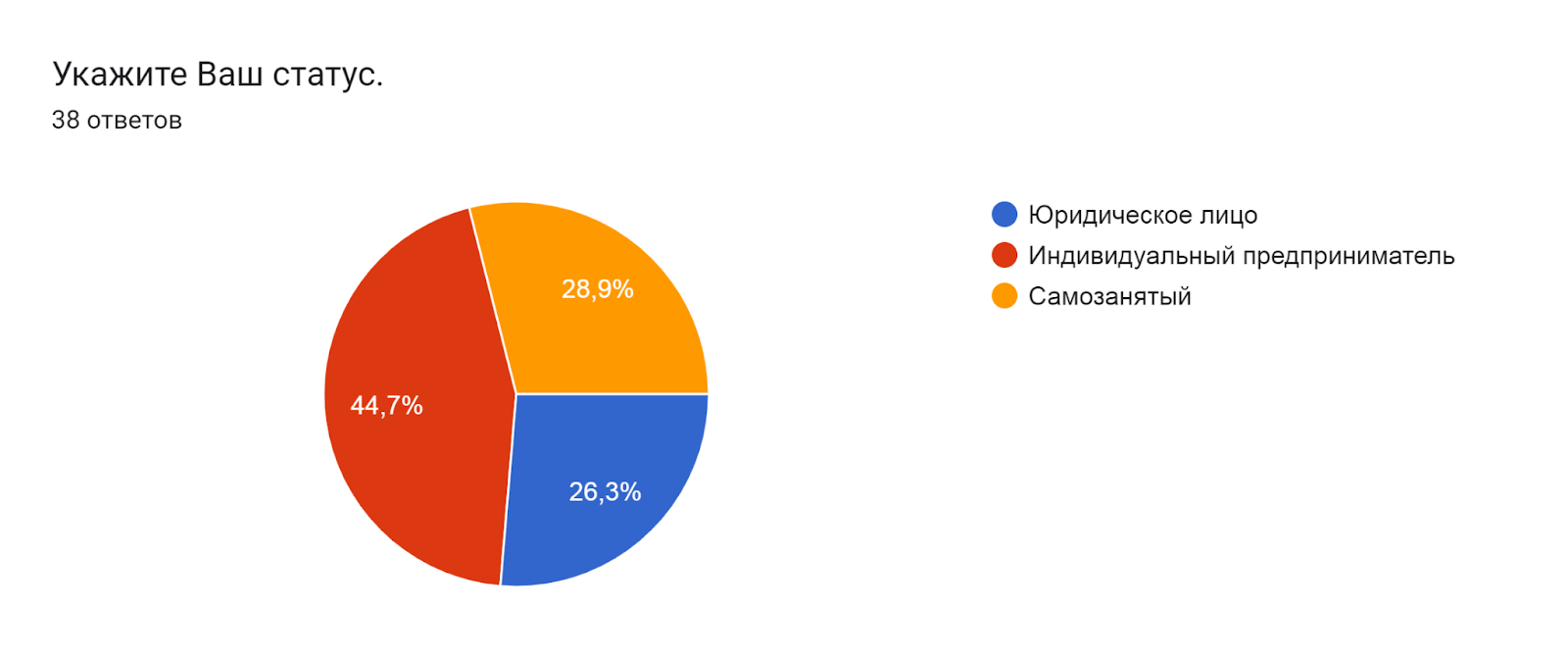 2.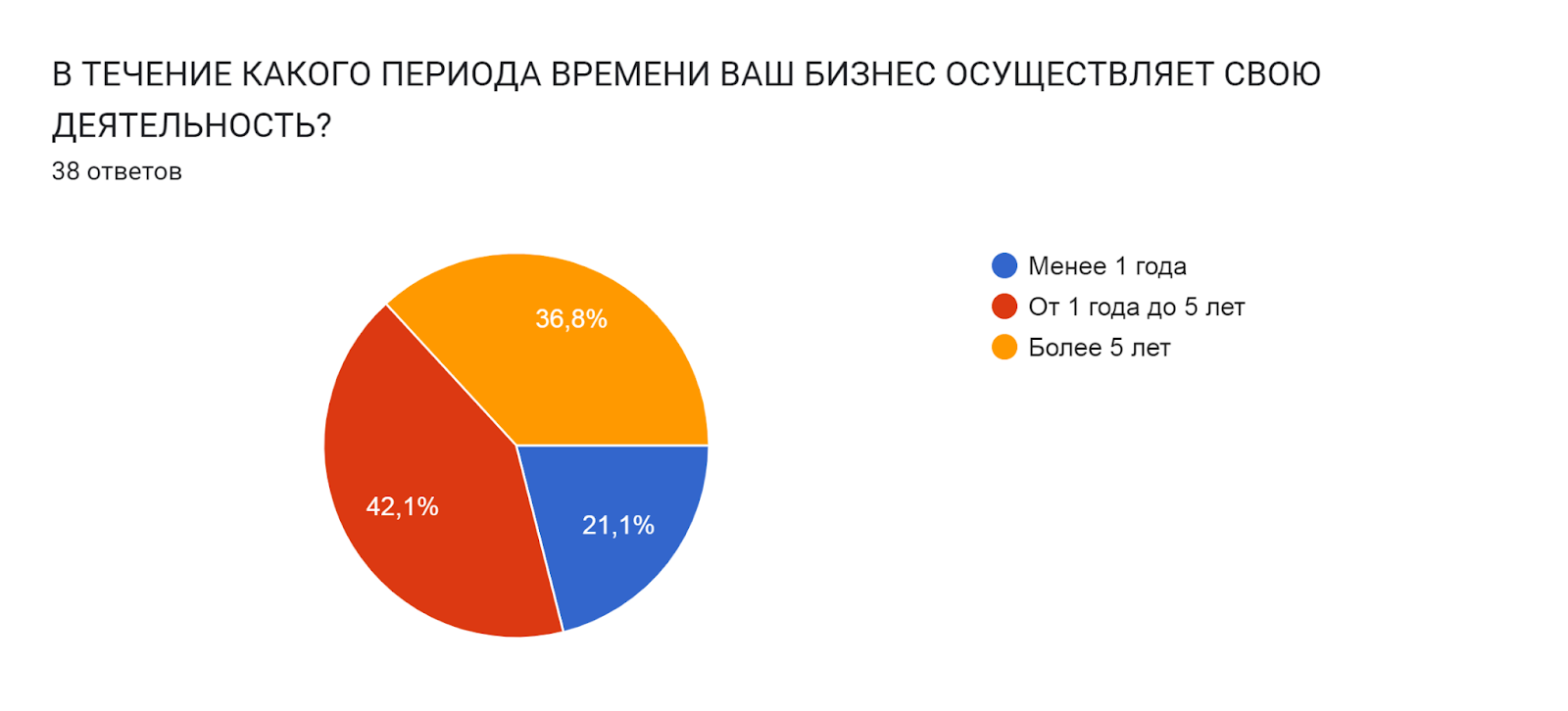 3.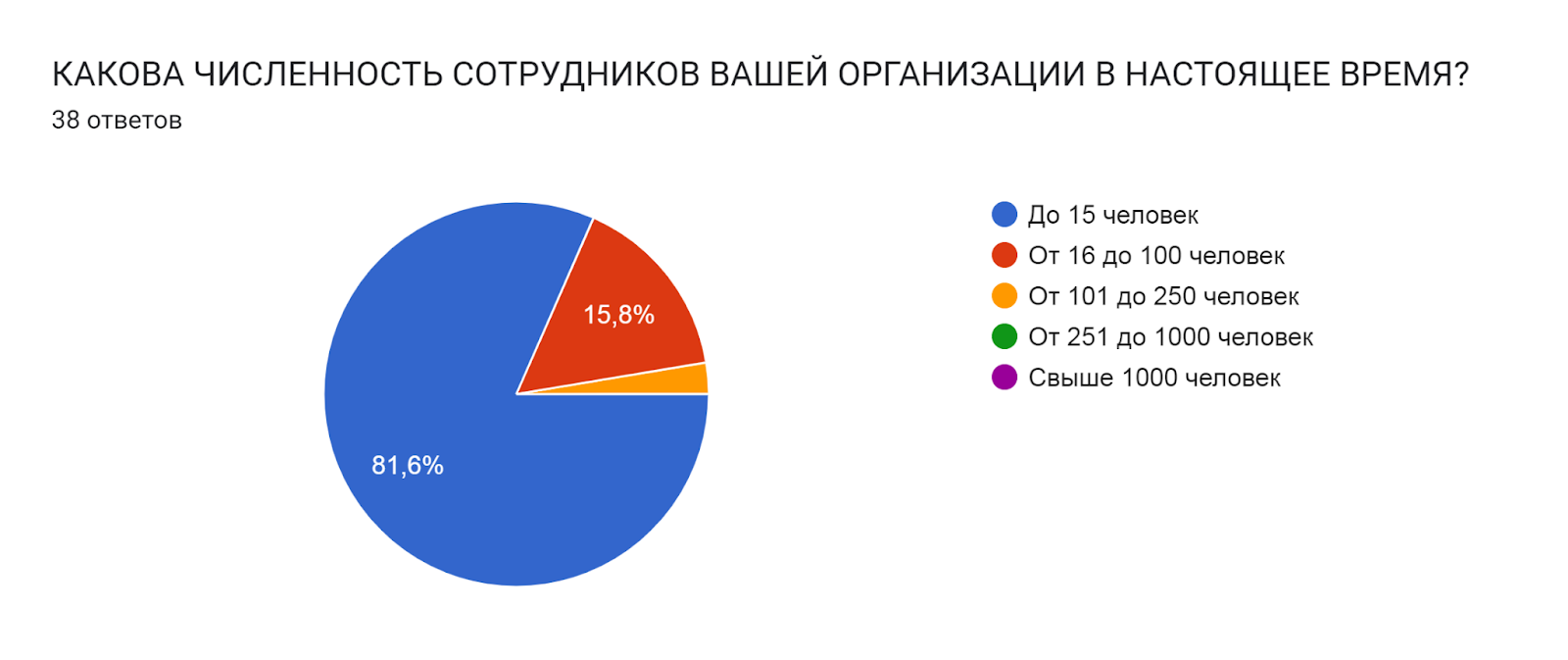 4.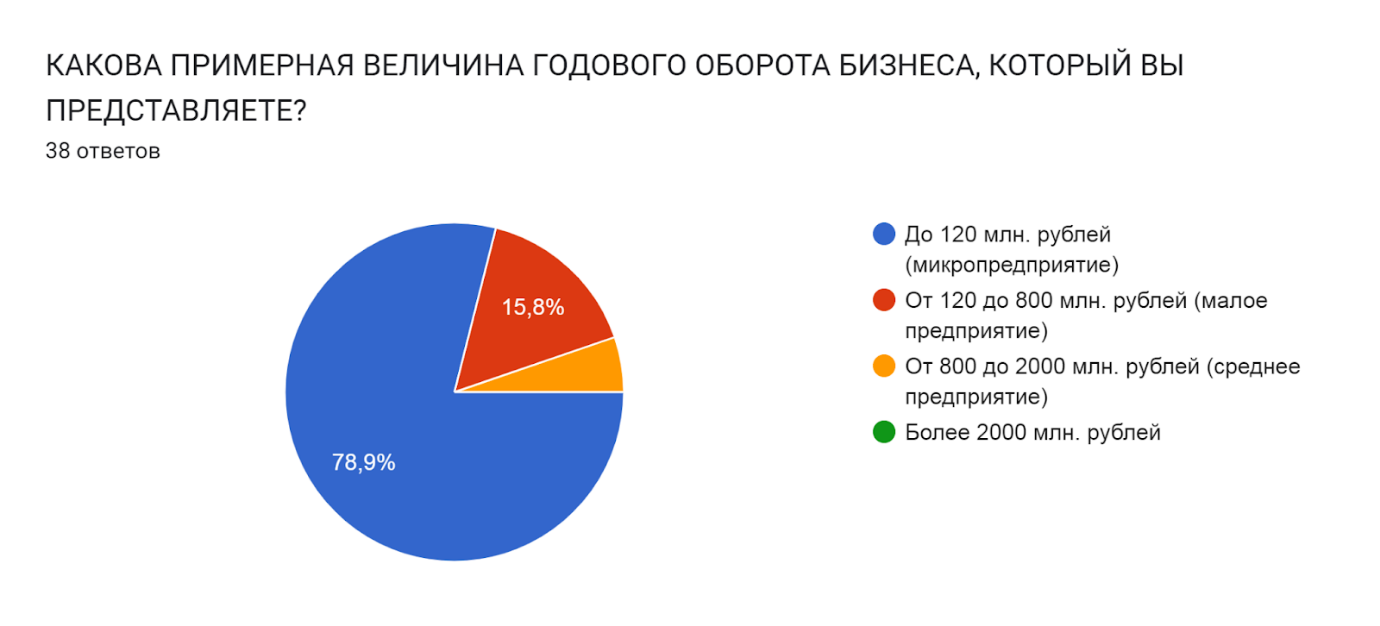 5. Респонденты по отраслям:- торговля – 12;- производство – 3;- услуги – 23.6. 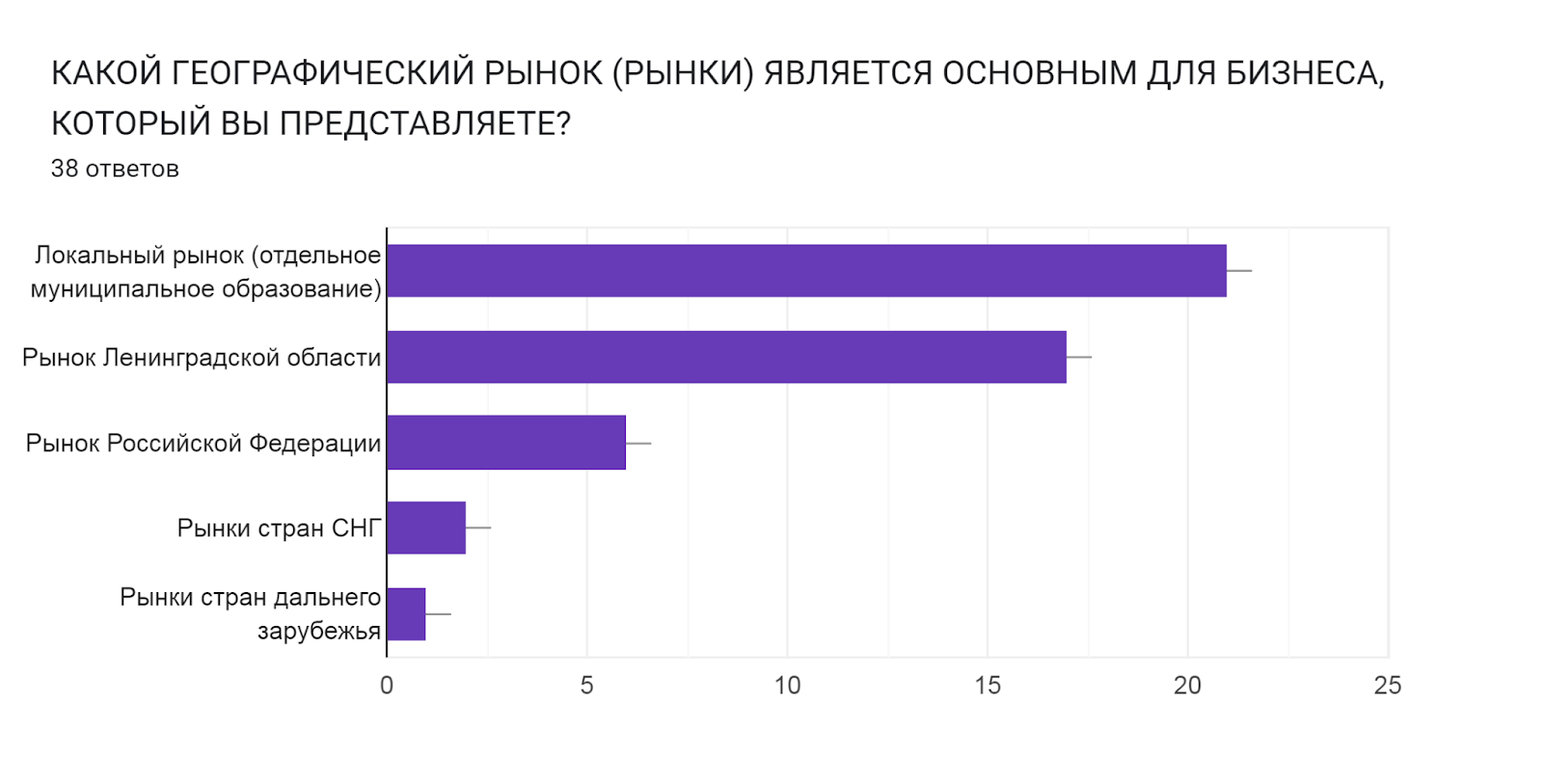 Локальный рынок: 21 – 55,3%;Рынок ЛО: 17 – 44,7%.7.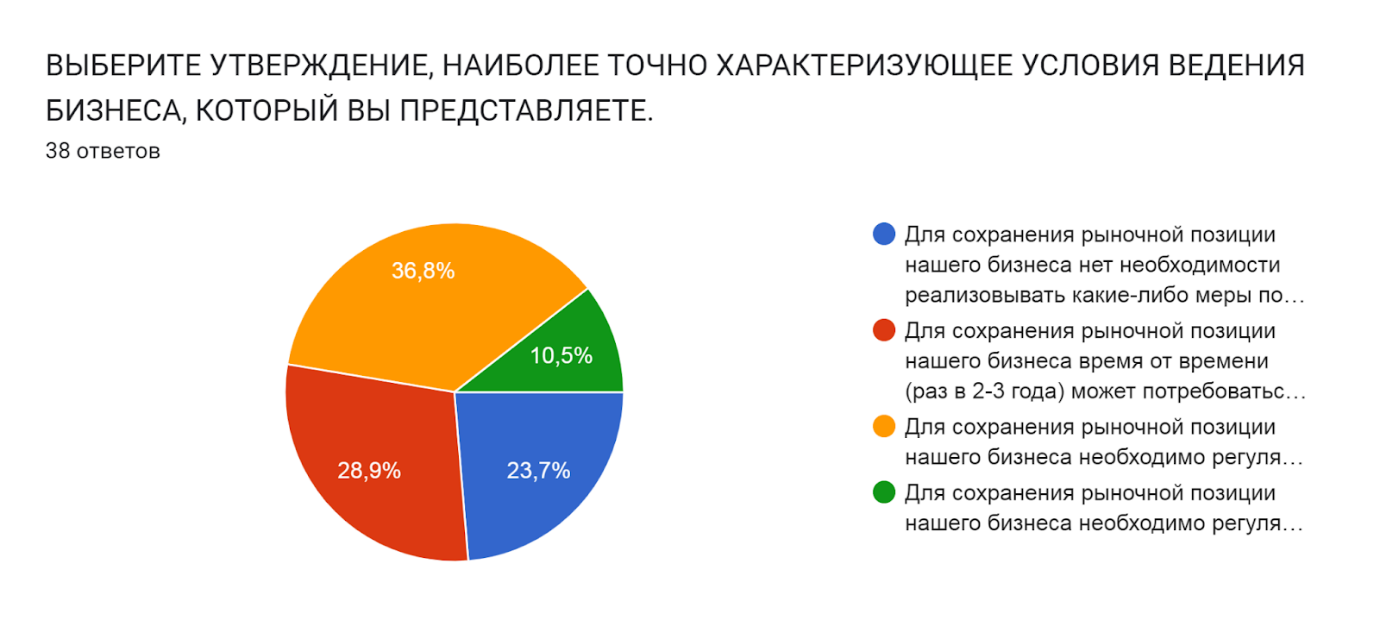 Умеренная конкуренция – 36,8% (за 2021 год – 36,2%);слабая конкуренция – 28,9 % (за 2021 год – 18,8%);нет конкуренции – 23,7% (за 2021 год – 13%);высокая конкуренция – 10,5% (за 2021 год – 56,5%).8.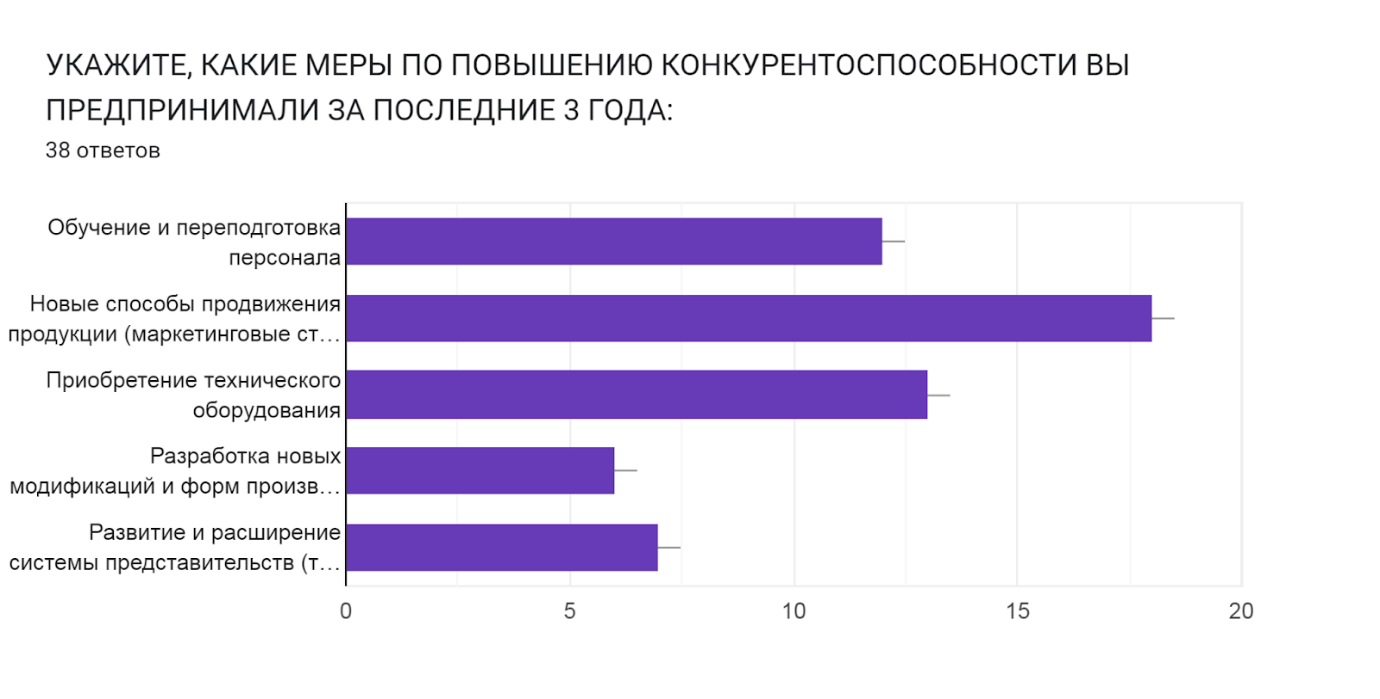 Обучение и переподготовка персонала: 12 – 31,6% (за 2021 год – 34,8%);Новые способы продвижения продукции: 18 – 47,4% (за 2021 год – 36,2%);Приобретение оборудования: 34,2% (за 2021 год – 36,2%).9.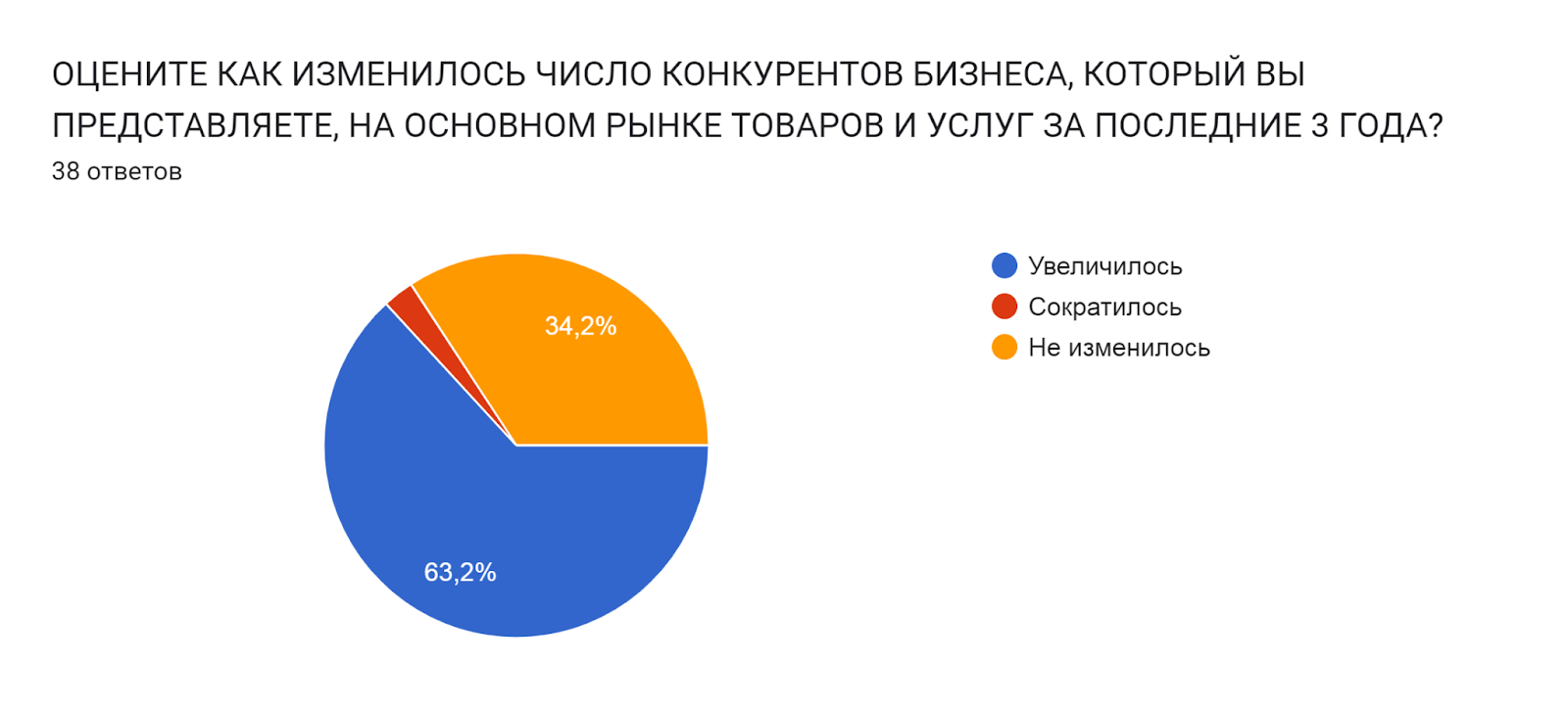 Увеличилось – 63,2 % (в 2021 году – 39,1%); не изменилось – 34,2% (в 2021 году - 44,9%).10.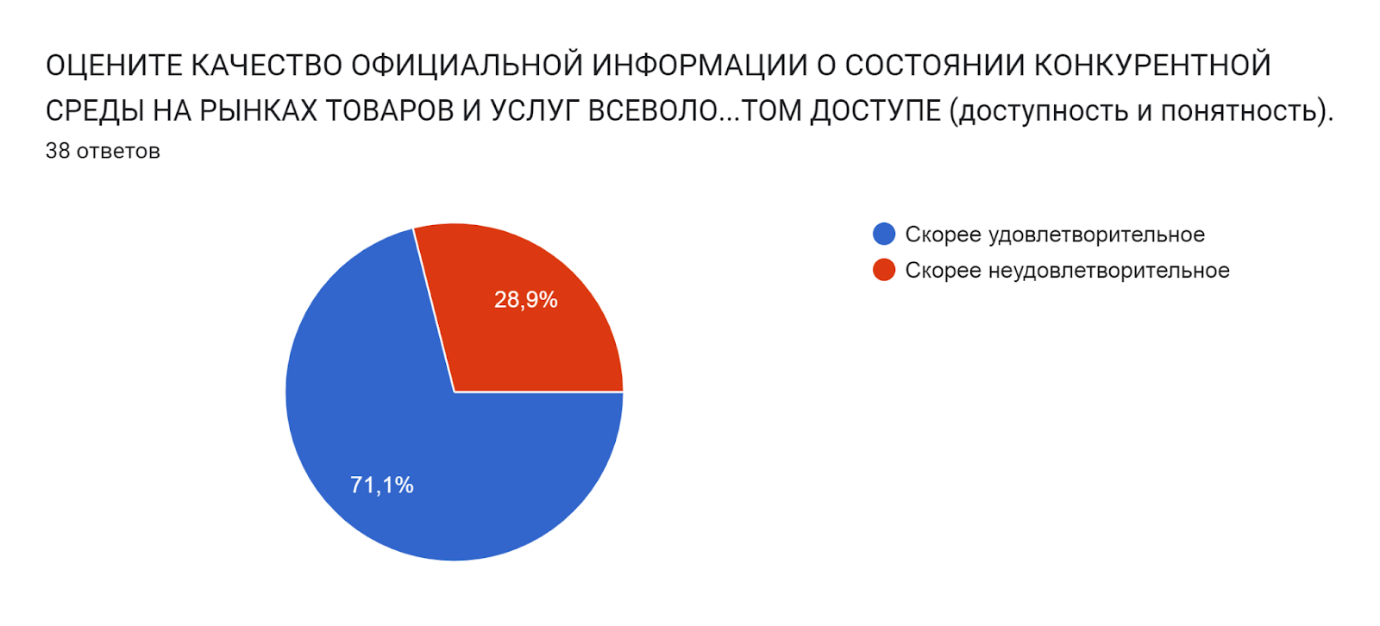 Скорее удовлетворительное – 71,1% (в 2021 году – до 59,4%).11.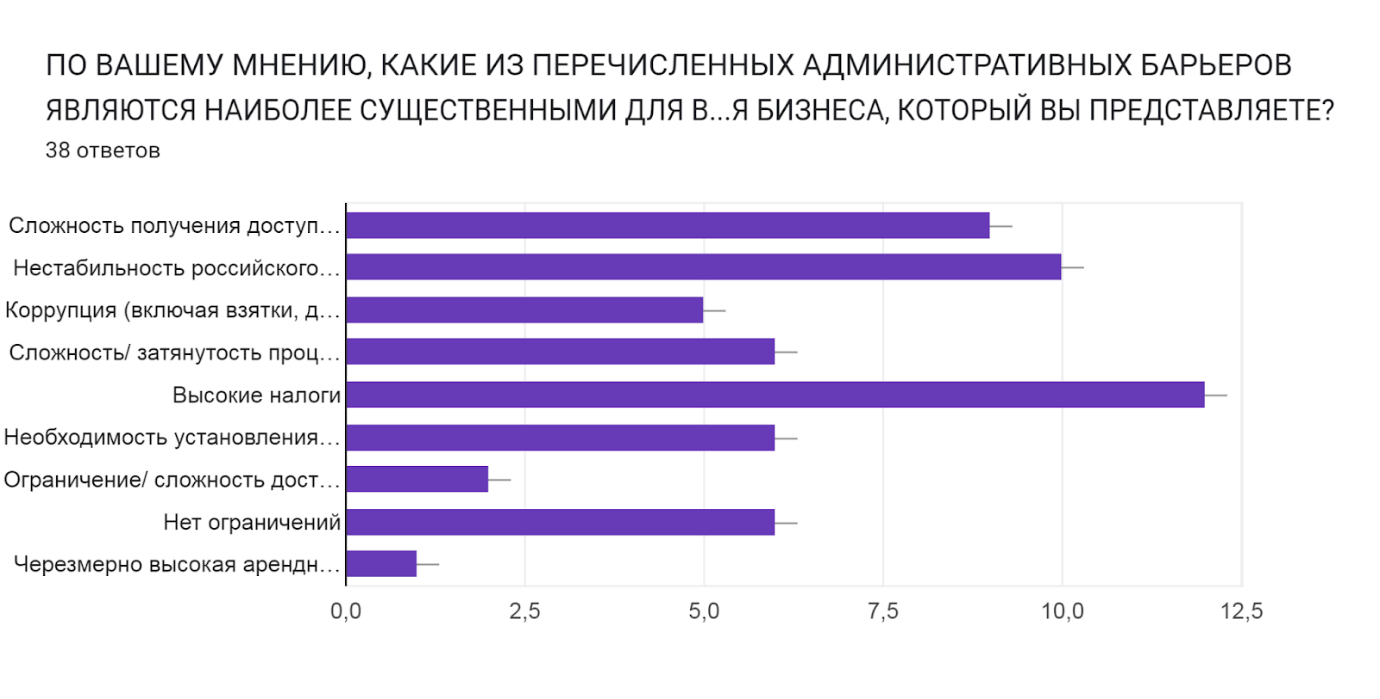 Наиболее существенные административные барьеры:- нестабильность Российского законодательства – 26,3 % (в 2021 году – 36,2%);- высокие налоги – по 31,6% (в 2021 году – 30,4%);12.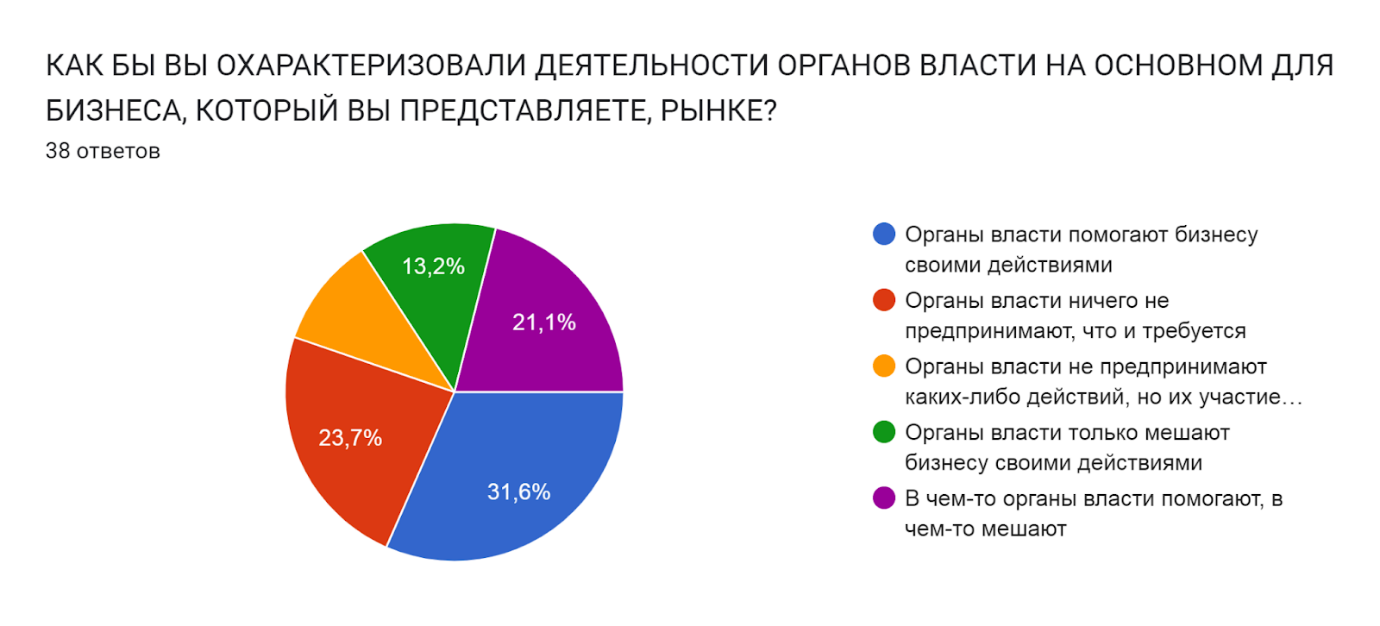 Органы власти помогают бизнесу своими действиями – 31,6% (в 2021 году – 26%).13.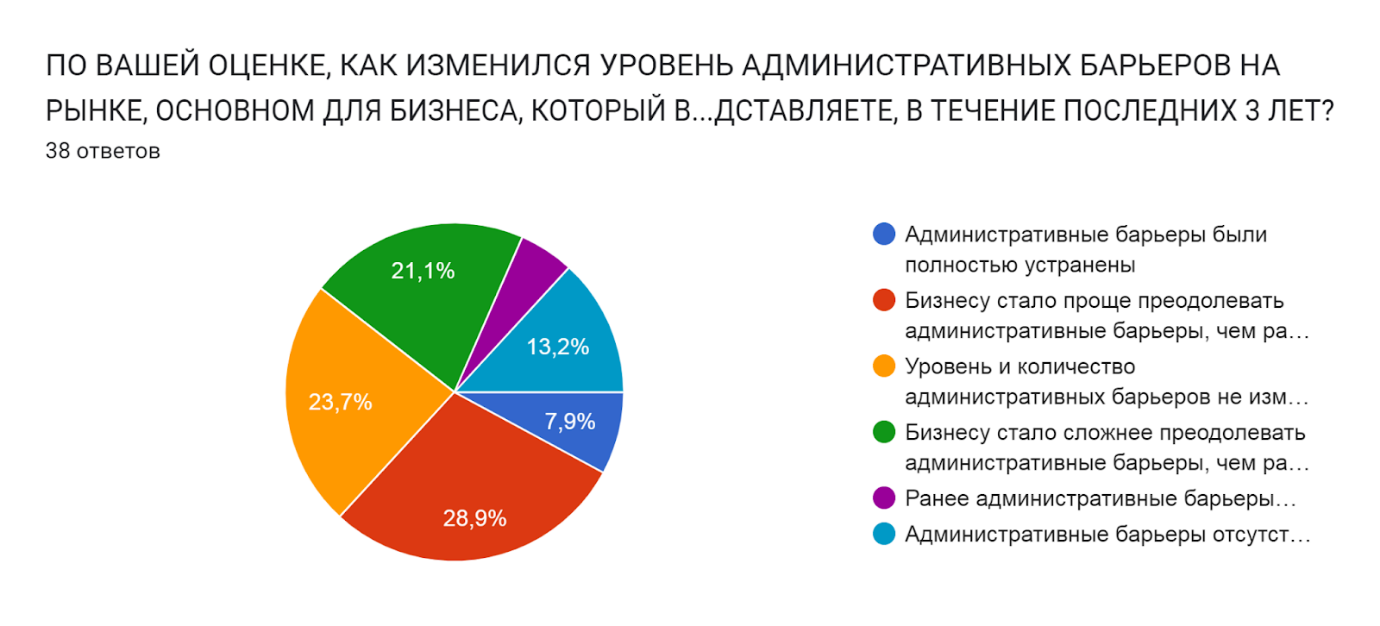 Бизнесу стало проще преодолевать административные барьеры, чем раньше, – 28,9% (за 2021 год – 26,1%);- уровень и количество административных барьеров не изменилось – 23,7% (за 2021 год – 17,4%);- бизнесу стало сложнее преодолевать административные барьеры, чем раньше – 21,1% (за 2021 год – 14,5%).14.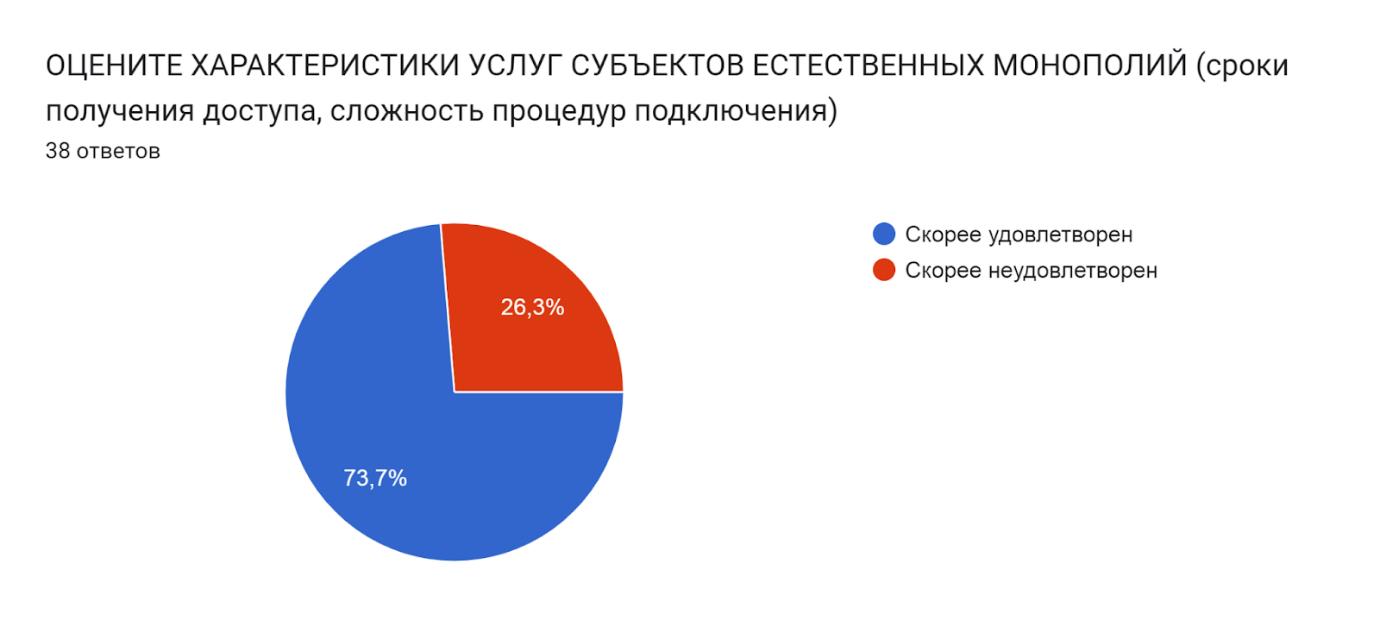 Скорее удовлетворен – 73,7%, в 2021 году характеристики оценивались каждая в отдельности:Сроки получения доступа:- скорее неудовлетворительно – до 40%;- скорее удовлетворительно – до 33%;Сложность подключения:- скорее неудовлетворительно – до 40%;- скорее удовлетворительно – до 42%;10.3. Стоимость подключения:- скорее неудовлетворительно – до 47%;- скорее удовлетворительно – до 32%.Выводы:36,8% респондентов считают конкуренцию умеренной, в то время, как в 2021 году 56,5% респондентов считали конкуренцию высокой, что может свидетельствовать об участии в анкетировании представителей менее конкурентного бизнеса.В целом, можно оценить мнение бизнеса о развитии конкуренции                         на территории Всеволожского района как удовлетворительное, несмотря на рост цен: 71,1% респондентов оценивают качества официальной информации                                о состоянии конкурентной среды как удовлетворительное (в 2021 году – до 59,4%); 28,9% респондентов считают, что бизнесу стало проще преодолевать административные барьеры, чем раньше (в 2021 году – 26,1%); 31,6% - что органы власти помогают бизнесу своими действиями (в 2021 году – 26%); увеличение числа конкурентов отметили 63,2 % респондентов (в 2021 году – 39,1%); скорее удовлетворены характеристиками субъектов естественных монополий 73,7% респондентов (в 2021 году – до 42%).Итоги анализа анкет потребителейДля оценки предлагались следующие рынки:- Рынок туристских услуг;- Рынок сельскохозяйственной продукции;- Рынок услуг дошкольного образования;- Рынок услуг детского отдыха и оздоровления;- Рынок услуг дополнительного образования детей;- Рынок услуг в сфере культуры;- Рынок услуг жилищно-коммунального хозяйства;- Рынок услуг перевозок пассажиров автомобильным транспортом по муниципальным маршрутам;- Рынок наружной рекламы;- Рынок услуг социального обслуживания населения;- Рынок услуг физкультуры и спорта;- Рынок выполнения работ по благоустройству городской среды.Место проживания респондентов:- Всеволожский район – 788 (99%);- Санкт-Петербург – 6.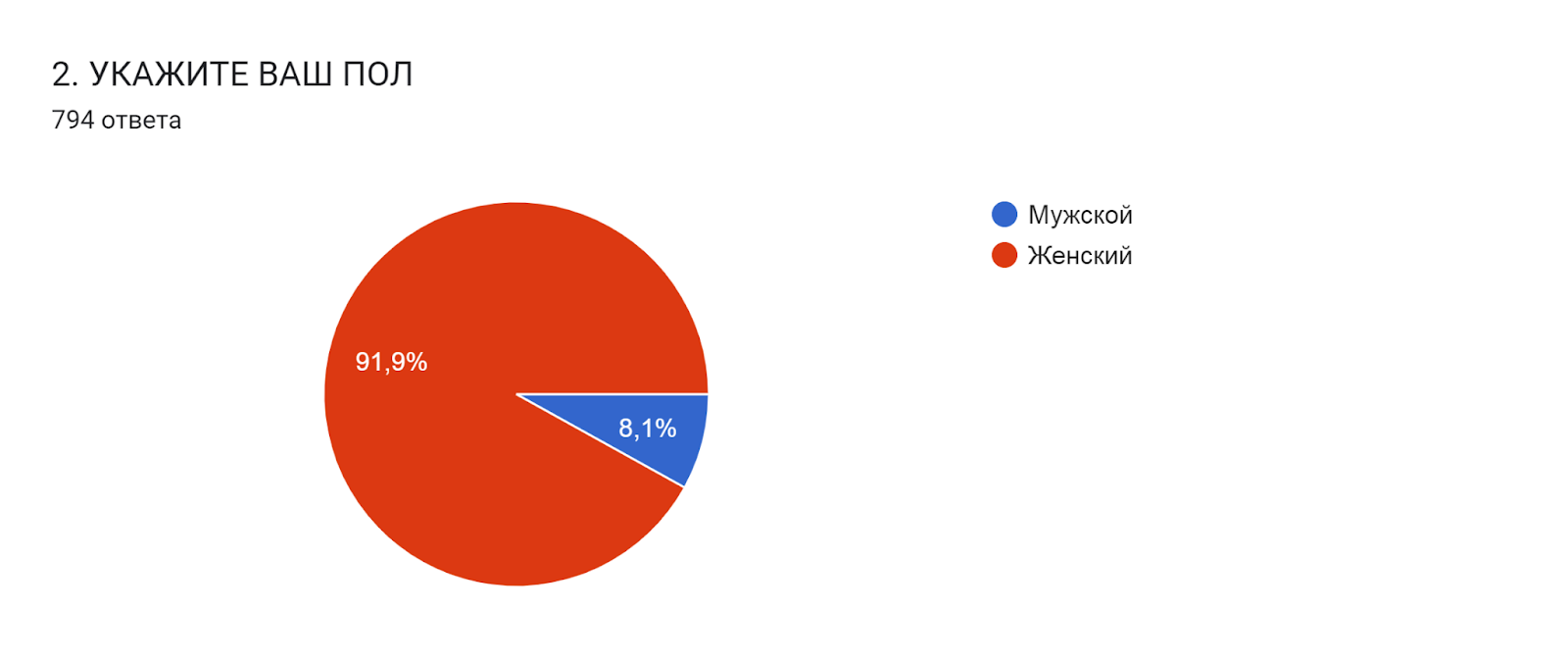 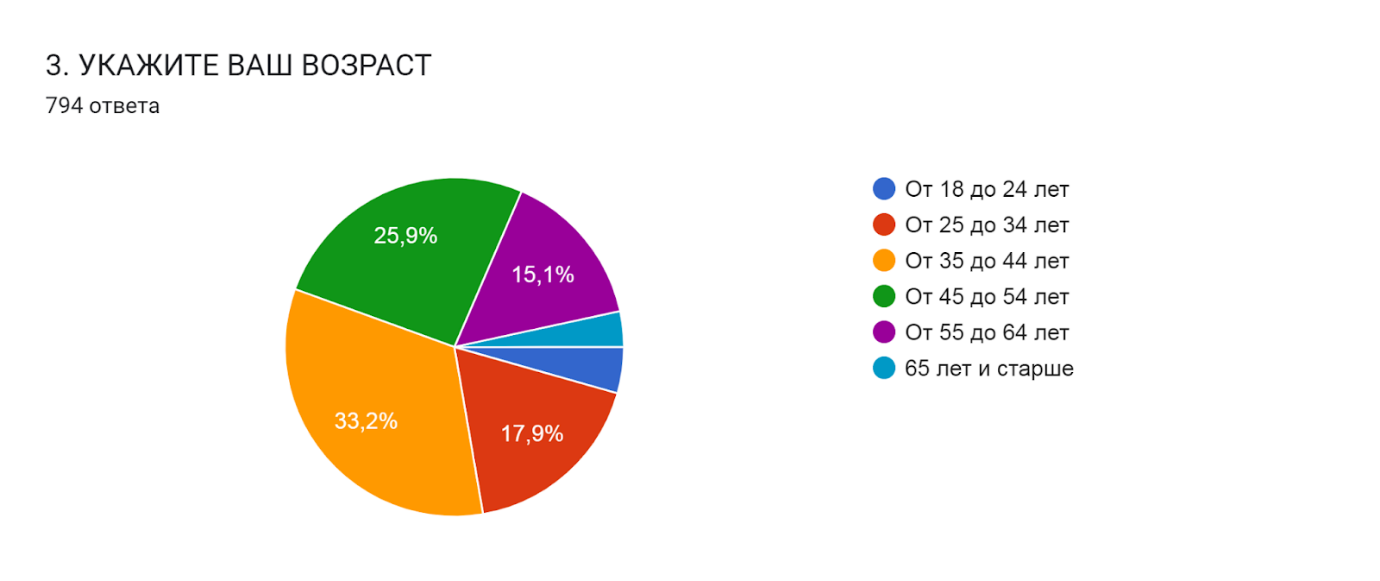 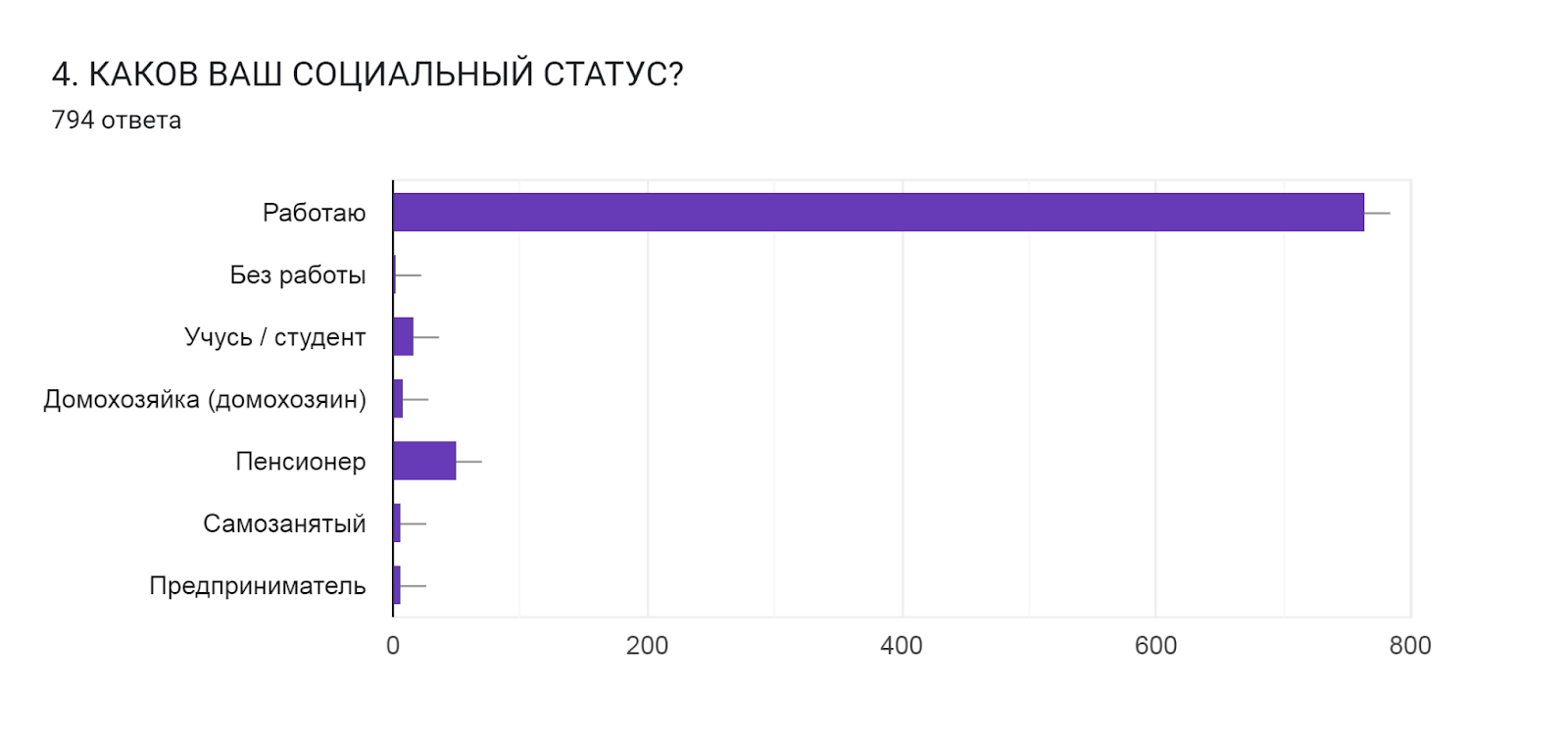 Работающих 764 – 96,2%.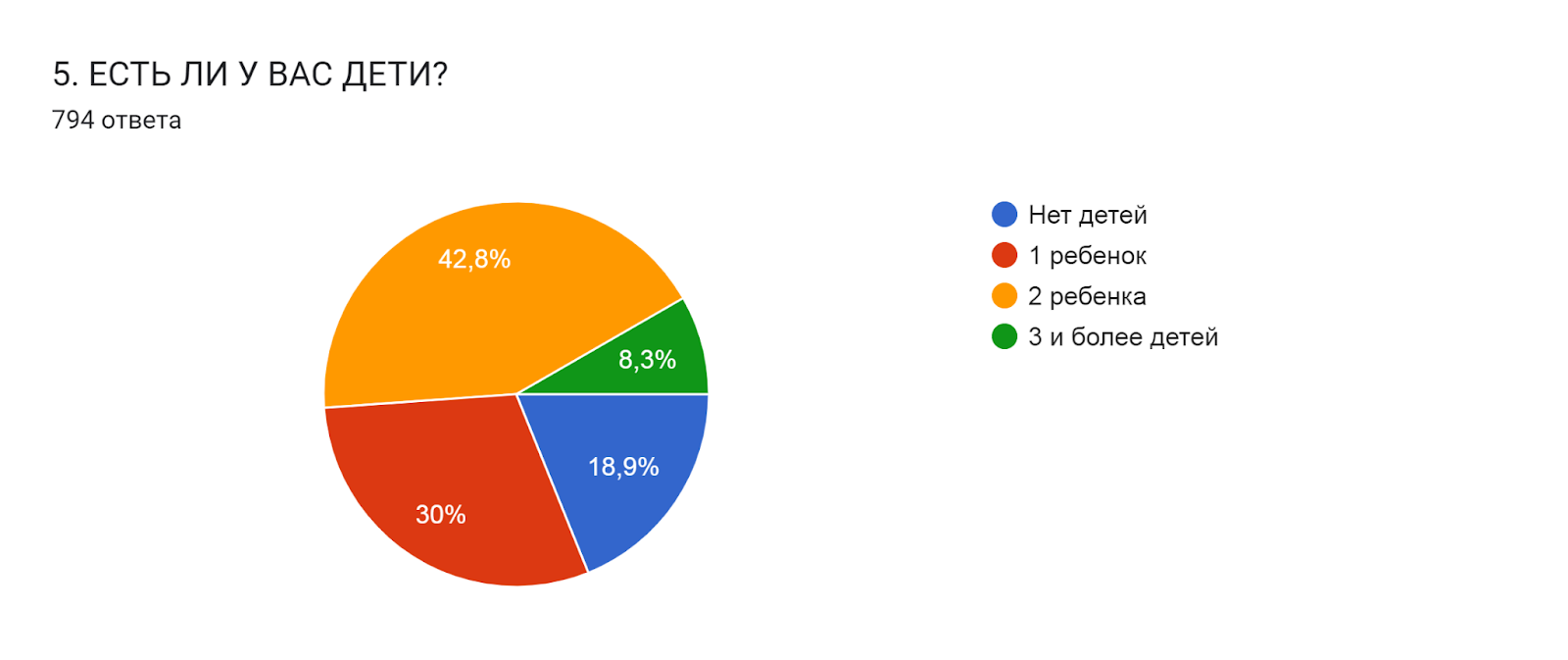 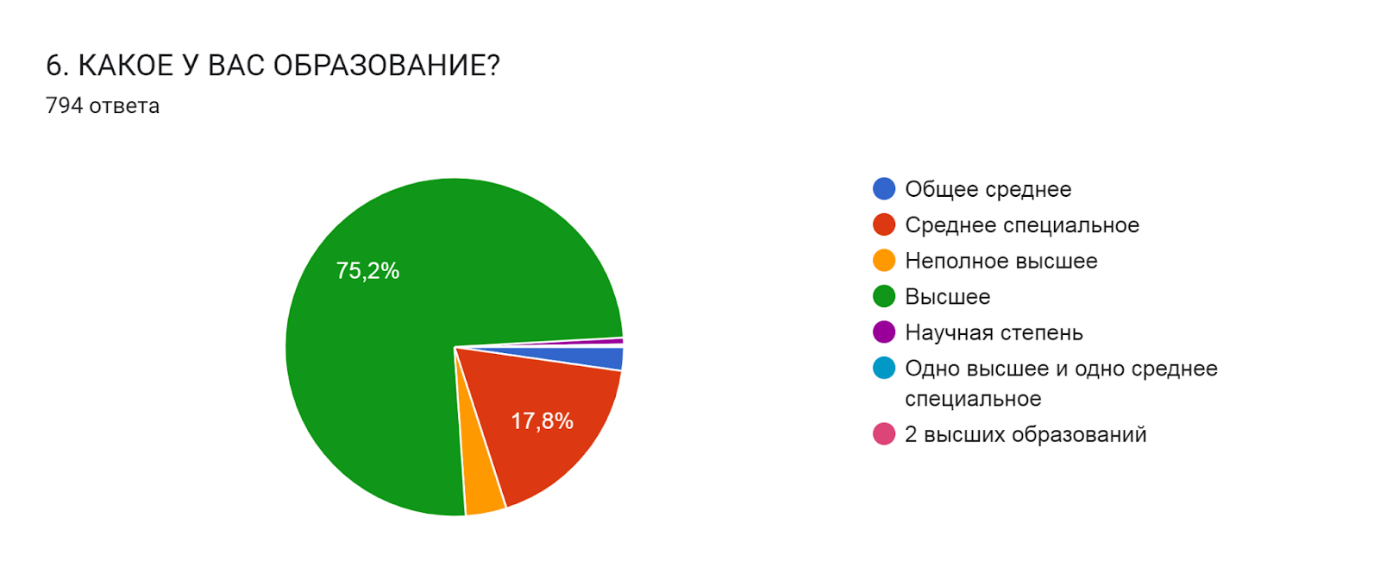 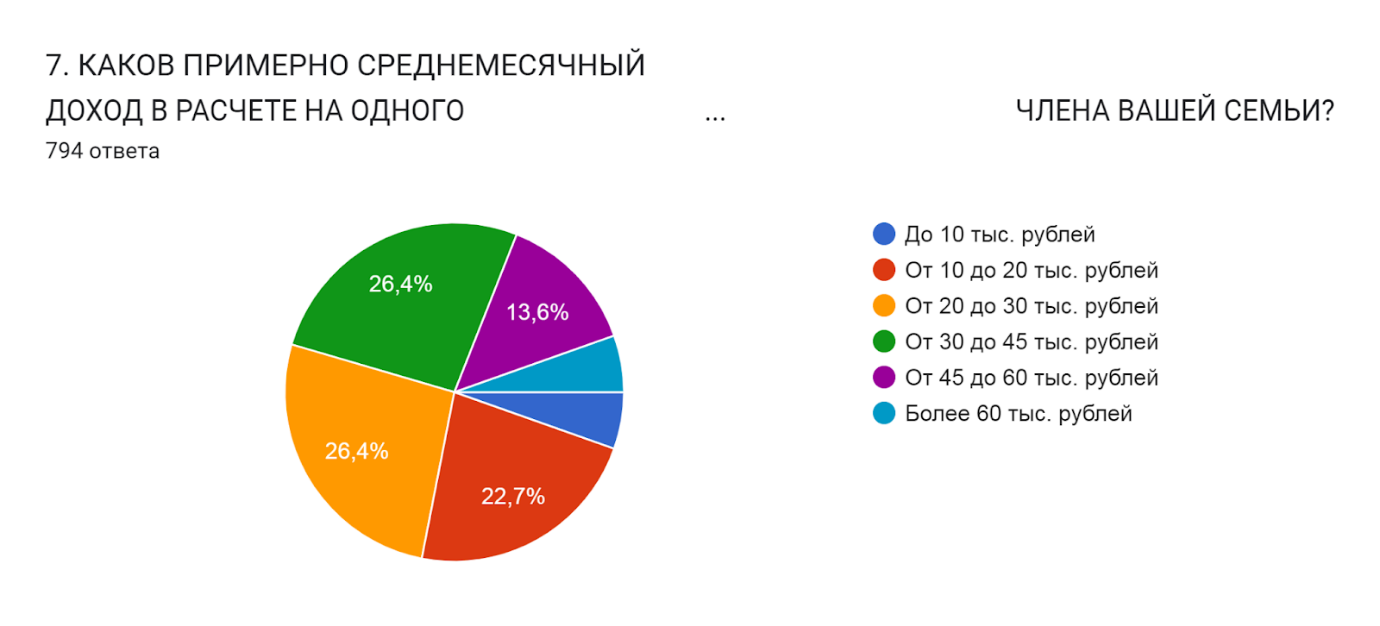 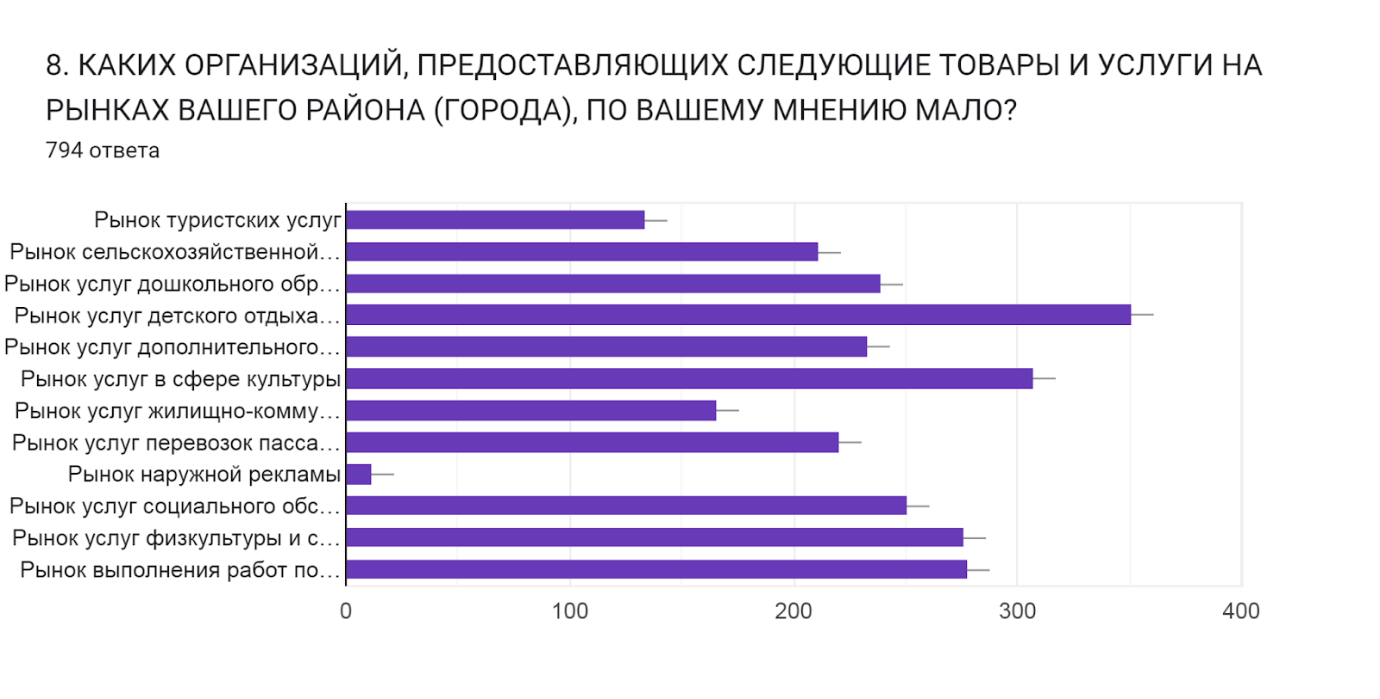 Рынок услуг детского отдыха – 44,2% (за 2021 год – 54,9%);рынок услуг в сфере культуры – 38,7% (за 2021 год – 54,9%);рынок услуг физкультуры и спорта и рынок выполнения работ по благоустройству городской среды - по 35% (за 2021 год – 50 и 45% соответственно).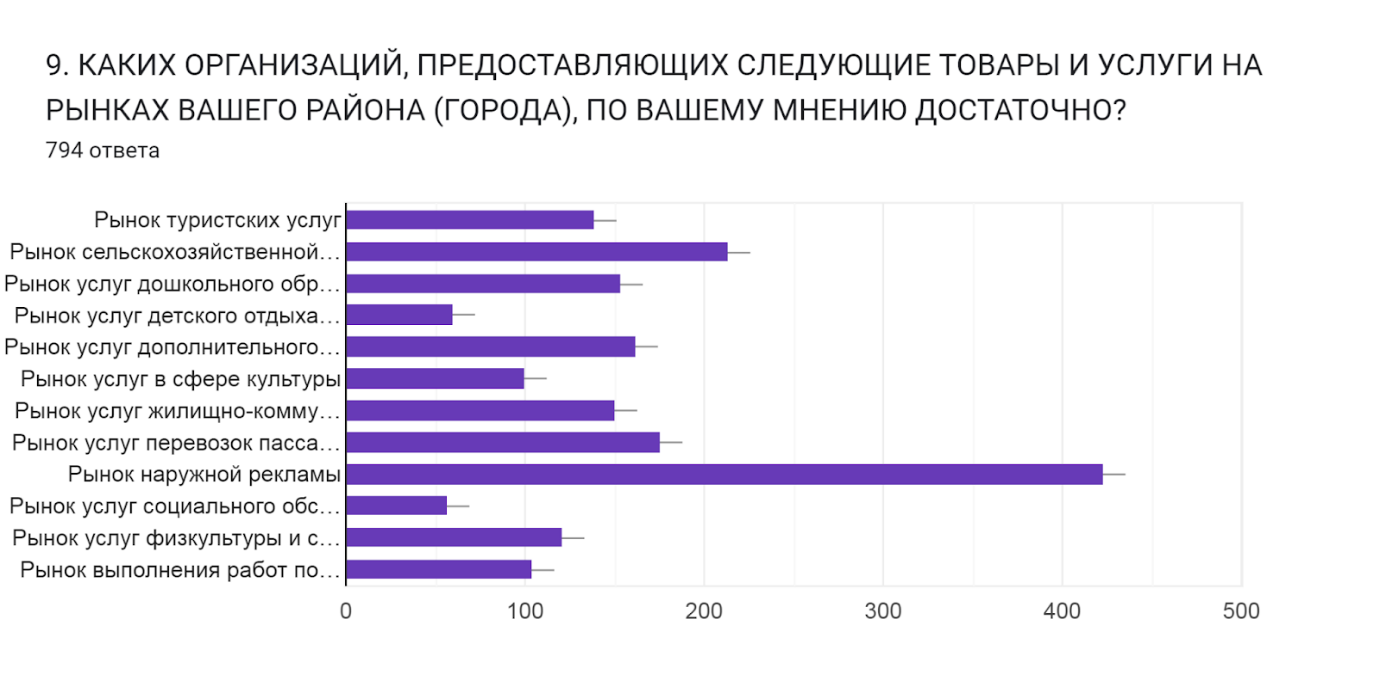 Рынок услуг наружной рекламы – 53,3% (за 2021 год – 53,5%).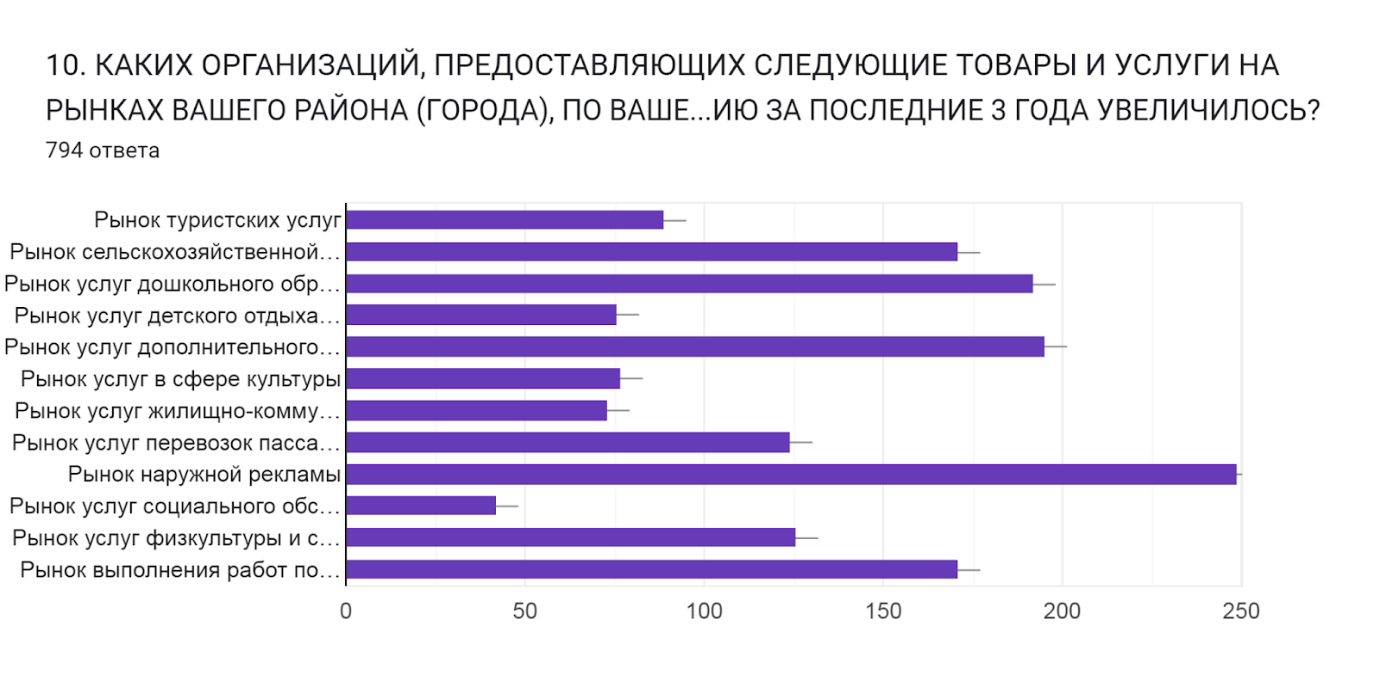 Рынок услуг наружной рекламы – 31,4% (за 2021 год – 26,8%);Рынок услуг дошкольного и дополнительного образования – по 24% (за 2021 год – 27,5 и 33,8% соответственно).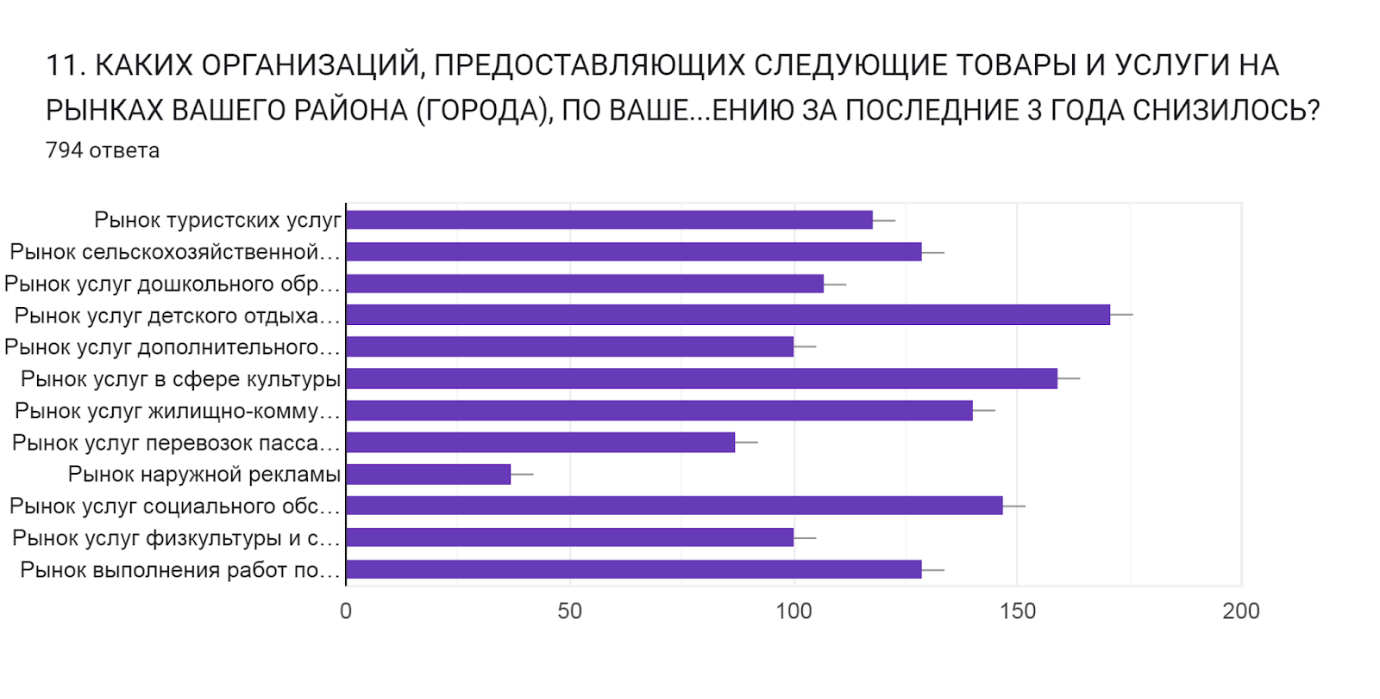 Рынок услуг детского отдыха и оздоровления – 21,5% (за 2021 год – 10,5%);рынок услуг в сфере культуры – 20% (за 2021 год – 12,7%);рынок услуг социального обслуживания населения - 18,5% (за 2021 год – 12,7%).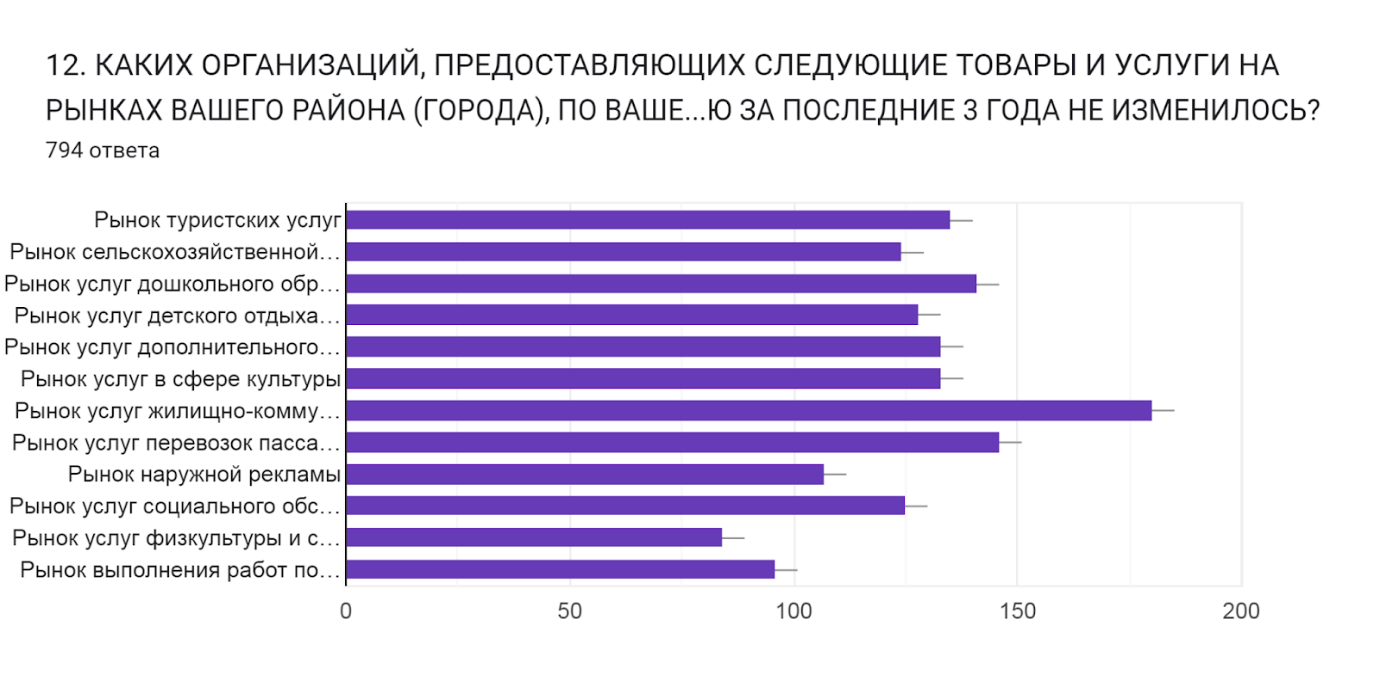 Рынок услуг жилищно-коммунального хозяйства – 22,7% (за 2021 год – 43%).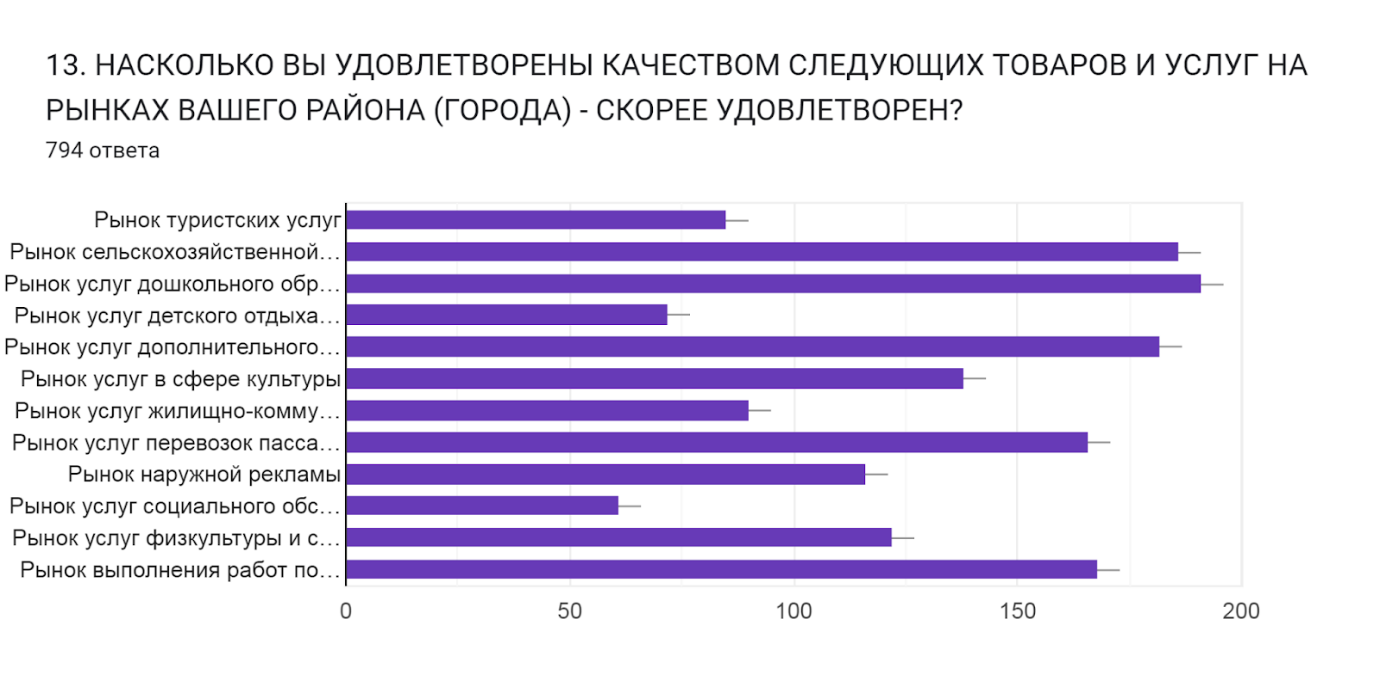 Рынок сельскохозяйственной продукции – 23,4% (за 2021 год – 40,9%);рынок услуг дошкольного образования – 24,1% (за 2021 год – 33,8%);рынок услуг дополнительного образования детей – 22,9% (за 2021 год – 36,6%);рынок услуг перевозок пассажиров автомобильным транспортом по муниципальным маршрутам и рынок выполнения работ по благоустройству городской среды – по 21% (за 2021 год – 32,4 и 35,9% соответственно).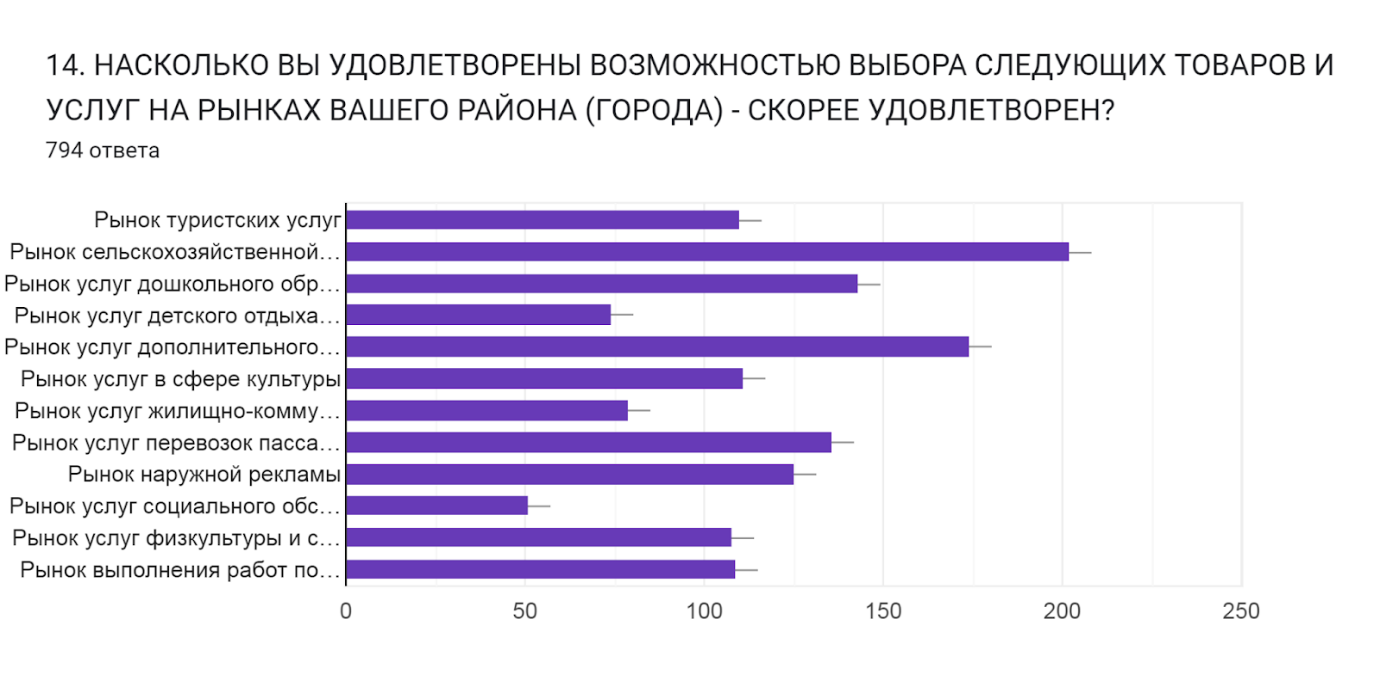 Рынок сельскохозяйственной продукции – 25,4% (за 2021 год – 44,4%);рынок услуг дополнительного образования детей – 21,9% (за 2021 год – 35,2%).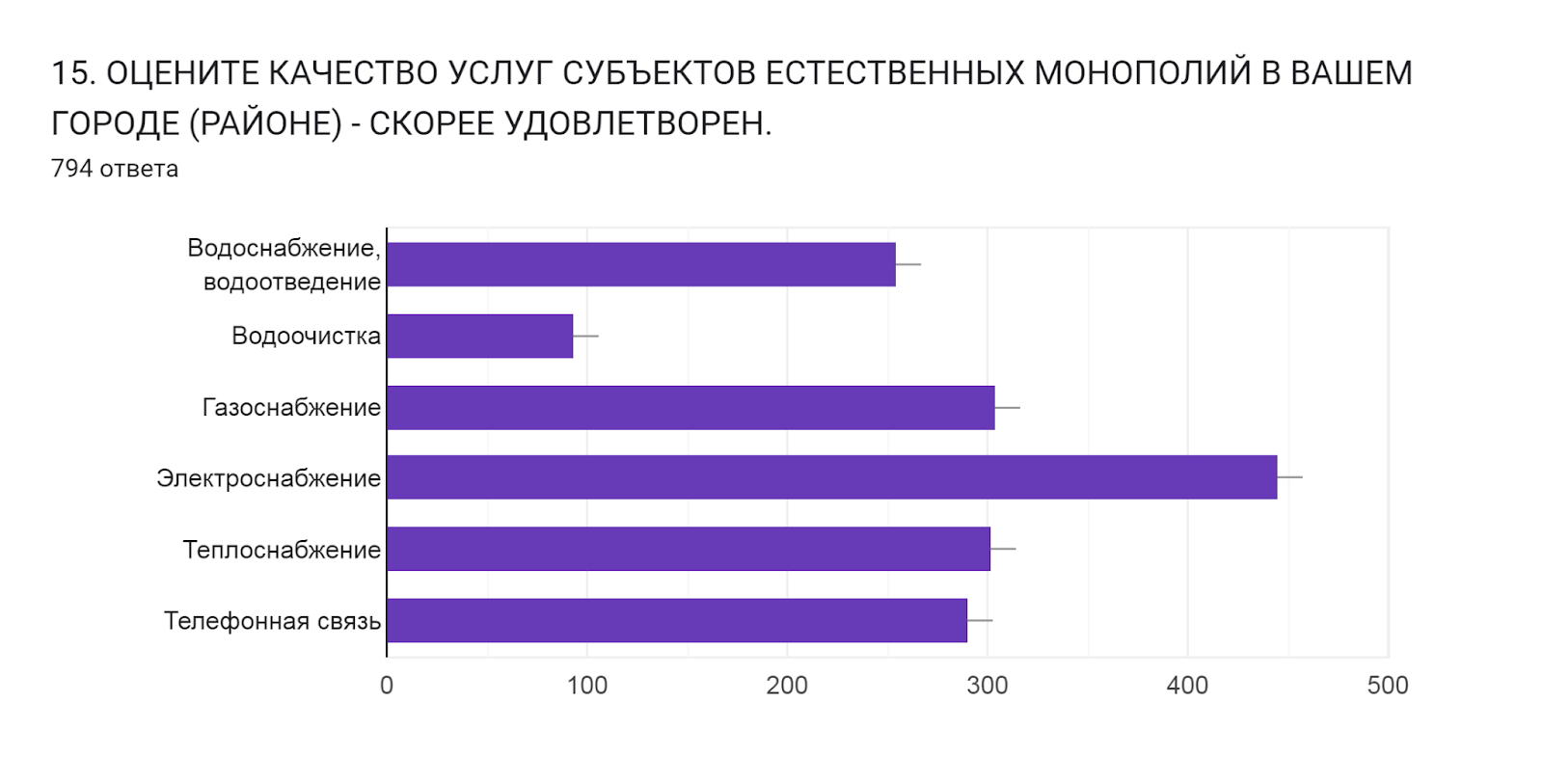 Удовлетворенность качеством услуг субъектов естественных монополий в сфере электроснабжения – 56% (за 2021 год – 77,5%); в сфере водоочистки - 11,8% (за 2021 год – 30%); остальные - более 30% (за 2021 год – от 44,4 до 71%).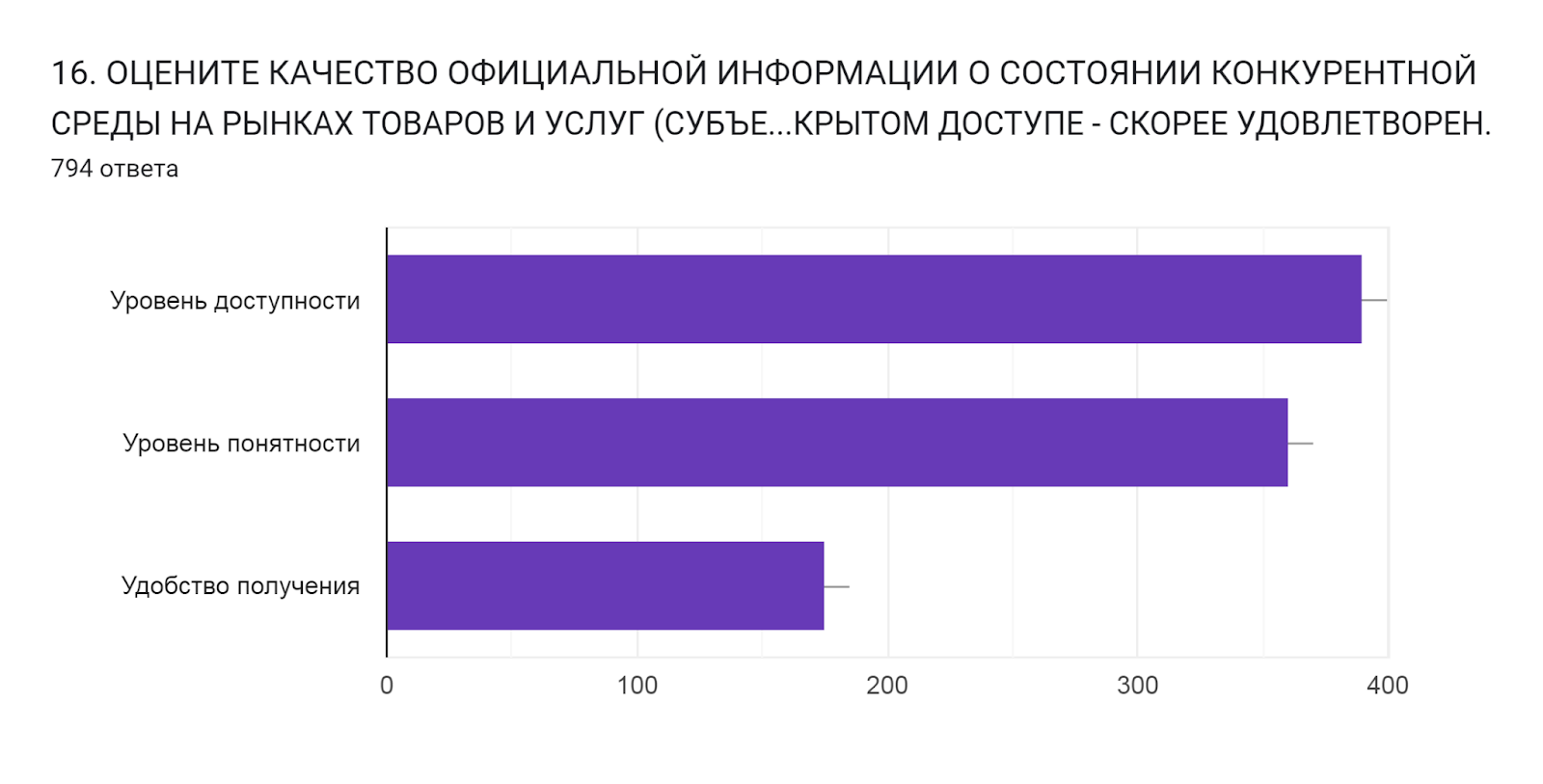 Уровень доступности - 49,1% (за 2021 год – 52,8%); уровень понятности- 45,3% (за 2021 год – 52,1%); удобство получения - 22% (за 2021 год – 50%).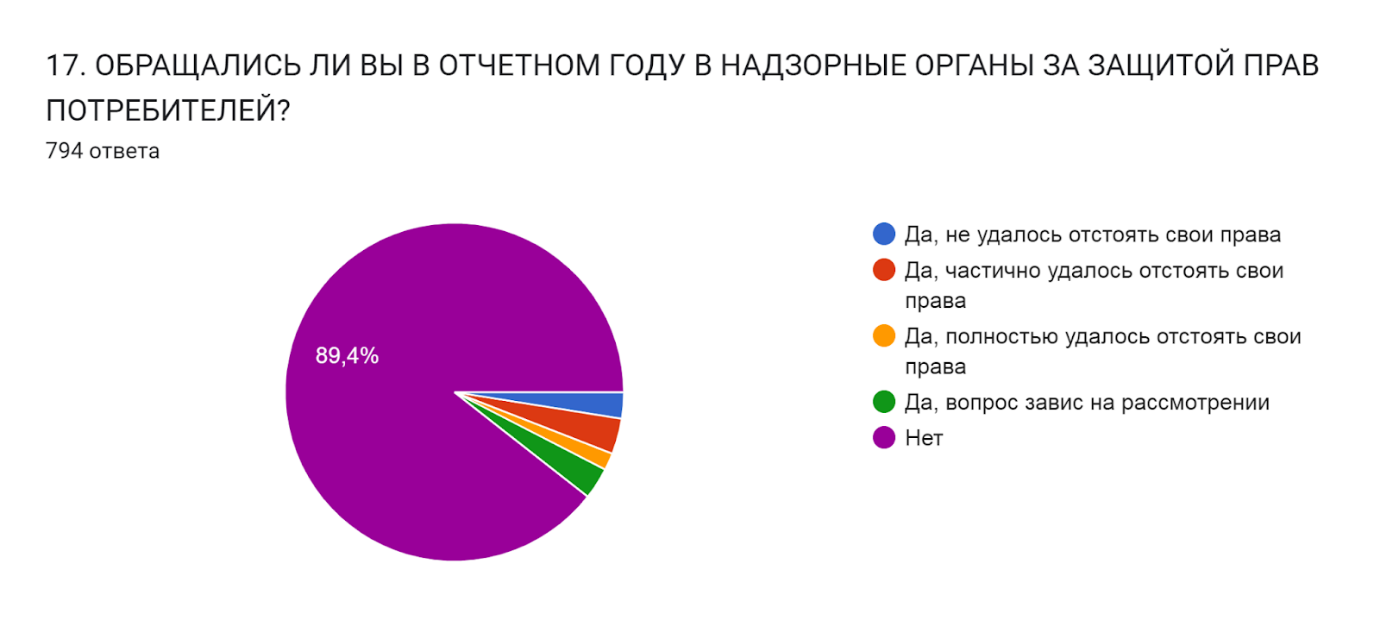 Выводы:по результатам оценки (наибольший % респондентов):- недостаточное количество организаций на рынках услуг детского отдыха                и оздоровления, культуры, физкультуры и спорта;-  неудовлетворенность качеством и недостаточность возможности выбора услуг на рынках услуг детского отдыха и оздоровления и услуг социального обслуживания населения;- неудовлетворенность качеством услуг естественных монополий                            по водоочистке.Таким образом, в рамках исполняемых полномочий на уровне муниципального образования необходимо уделять особое внимание на развитие рынков услуг в сфере детского отдыха и оздоровления, культуры, физкультуры                  и спорта; услуг в сфере жилищно-коммунального хозяйства - водоочистка.Итоги анализа анкет потребителей в отношении доступности финансовых услуг и удовлетворенности деятельностью в сфере финансовых услугМесто проживания респондентов:- Всеволожский район – 606 (99%);- Санкт-Петербург – 6.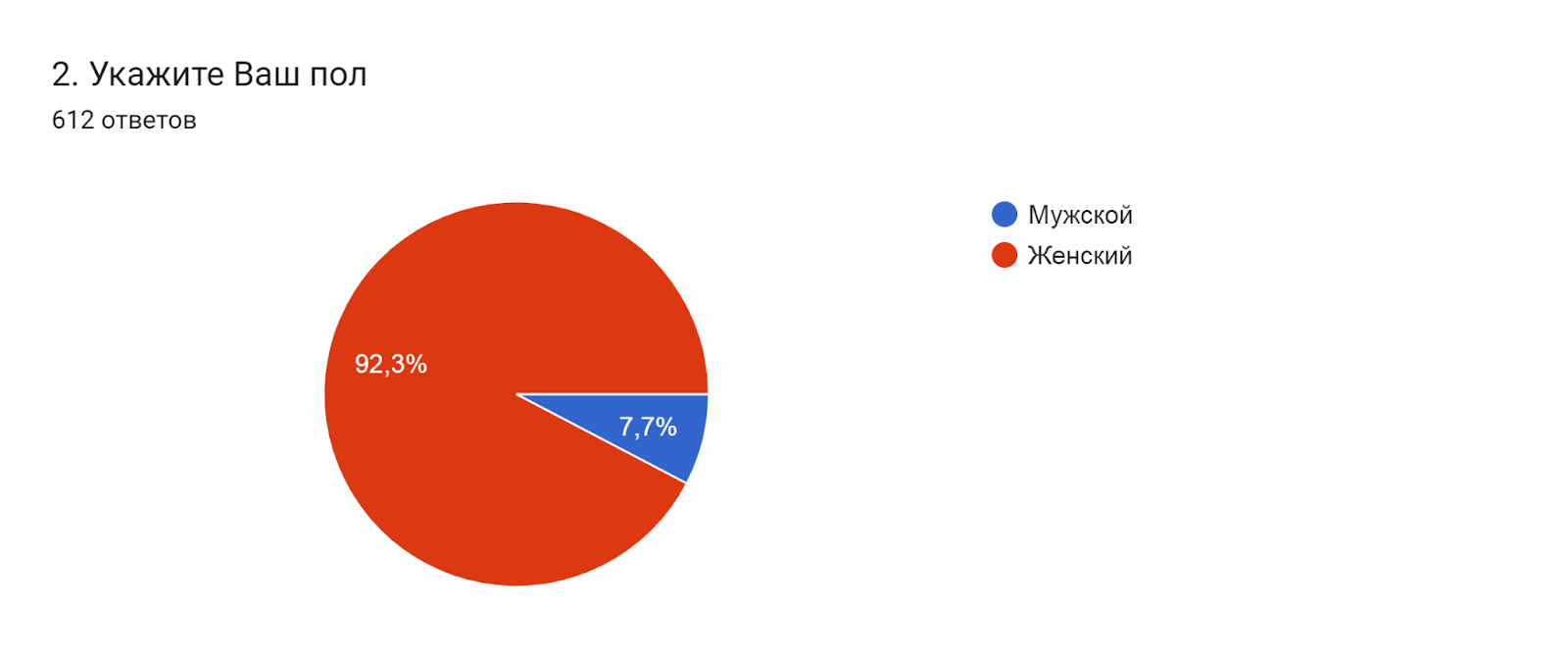 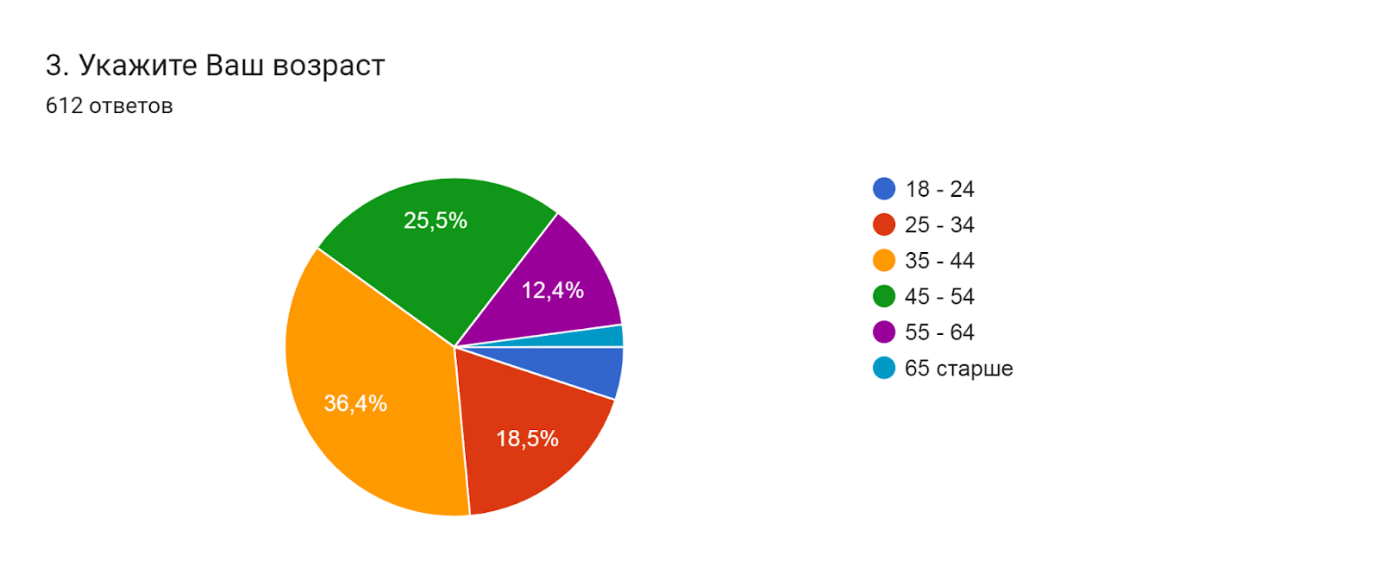 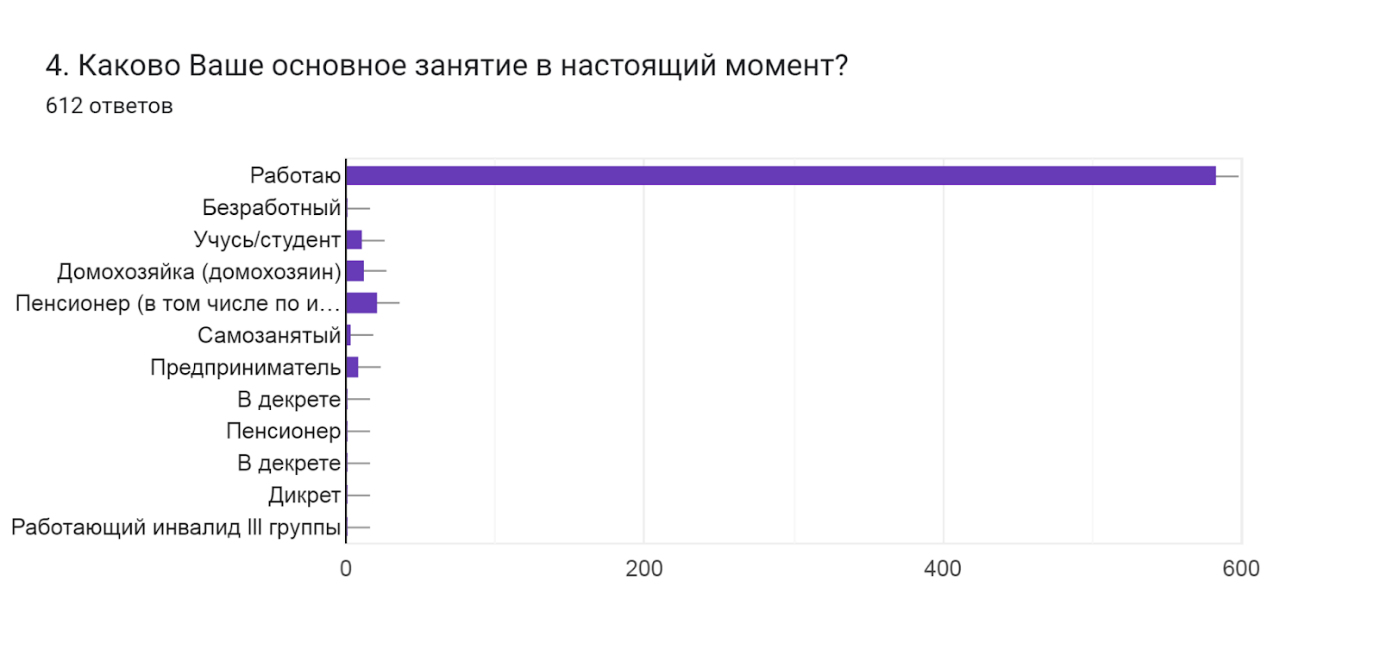 Работающие – 95,4%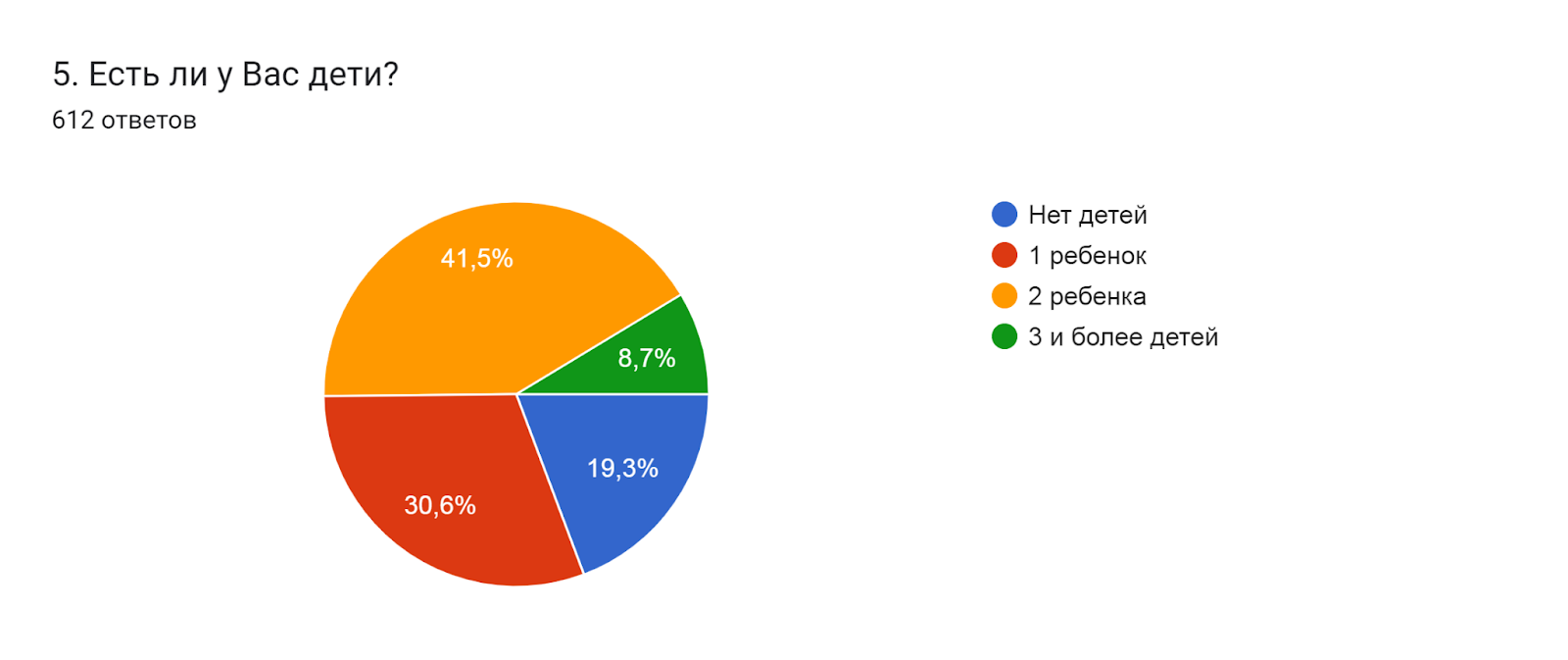 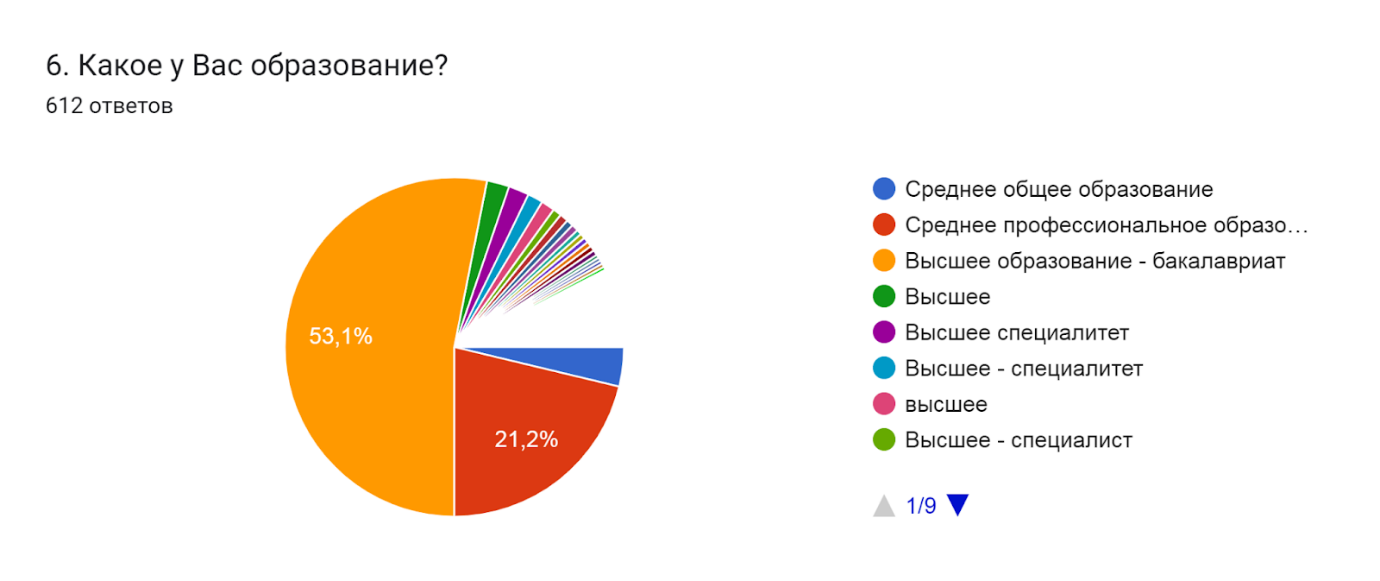 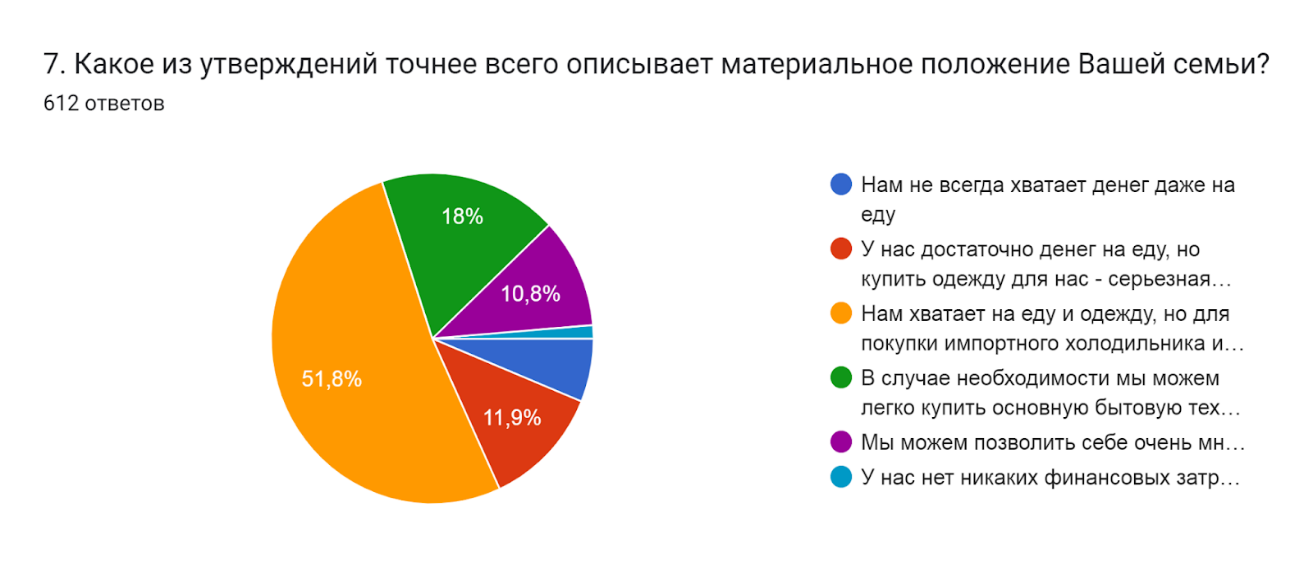 8. Какими доходными финансовыми продуктами (услугами) Вы пользовались за последние 12 месяцев (вклады, договоры на размещение средств и т.д.)?512 респондентов (83,7%) не пользовались (за 2021 год – 82,5%).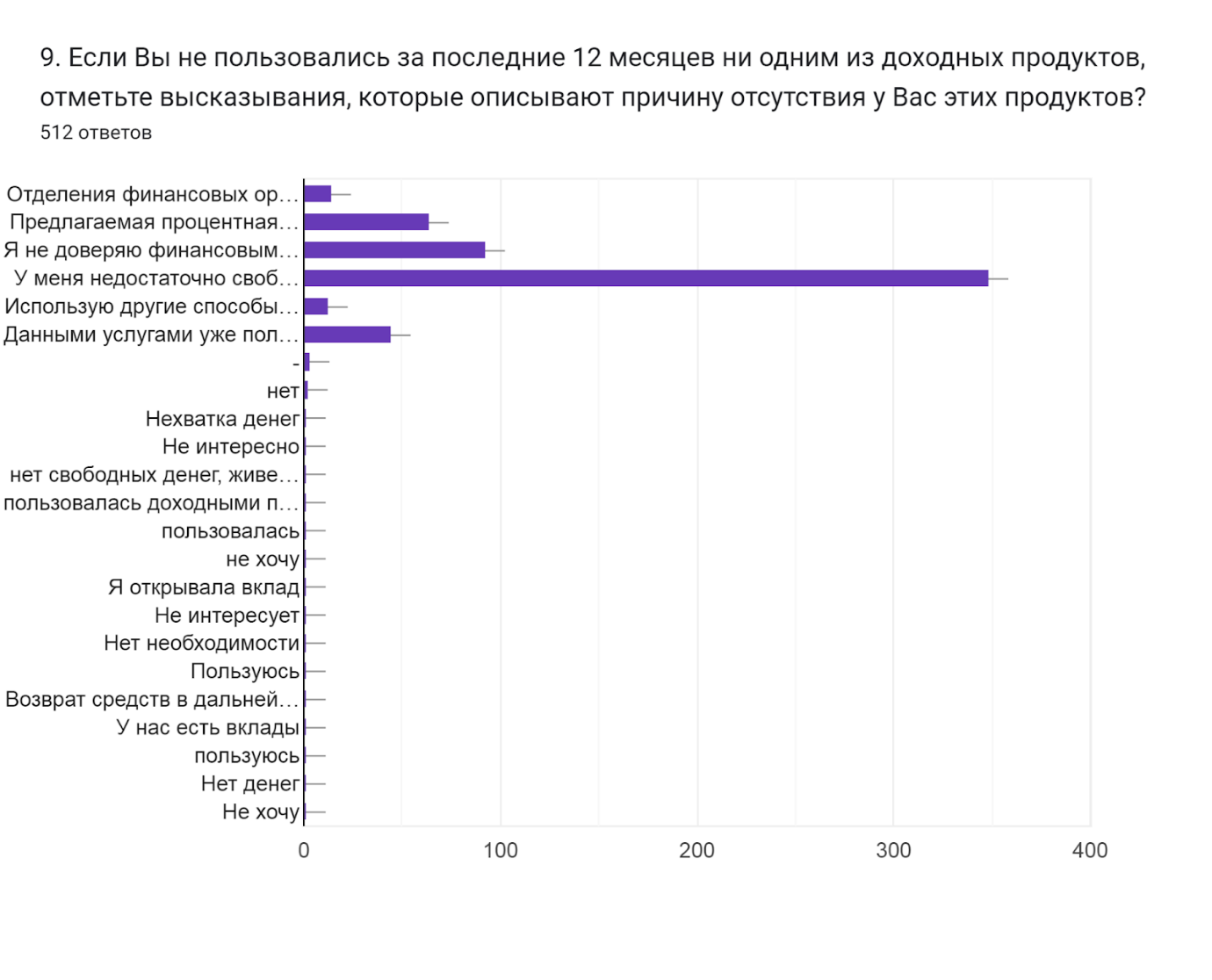 У меня недостаточно свободных денег – 68,2% (за 2021 год – 59,6%).10. Какими заемными финансовыми продуктами (услугами) Вы пользовались за последние 12 месяцев (займы, кредиты)?405 респондентов (66,2%) не пользовались (за 2021 год – 63,2%);ипотечный кредит - 39 (6,3%); кредитная карта – 12 (2%).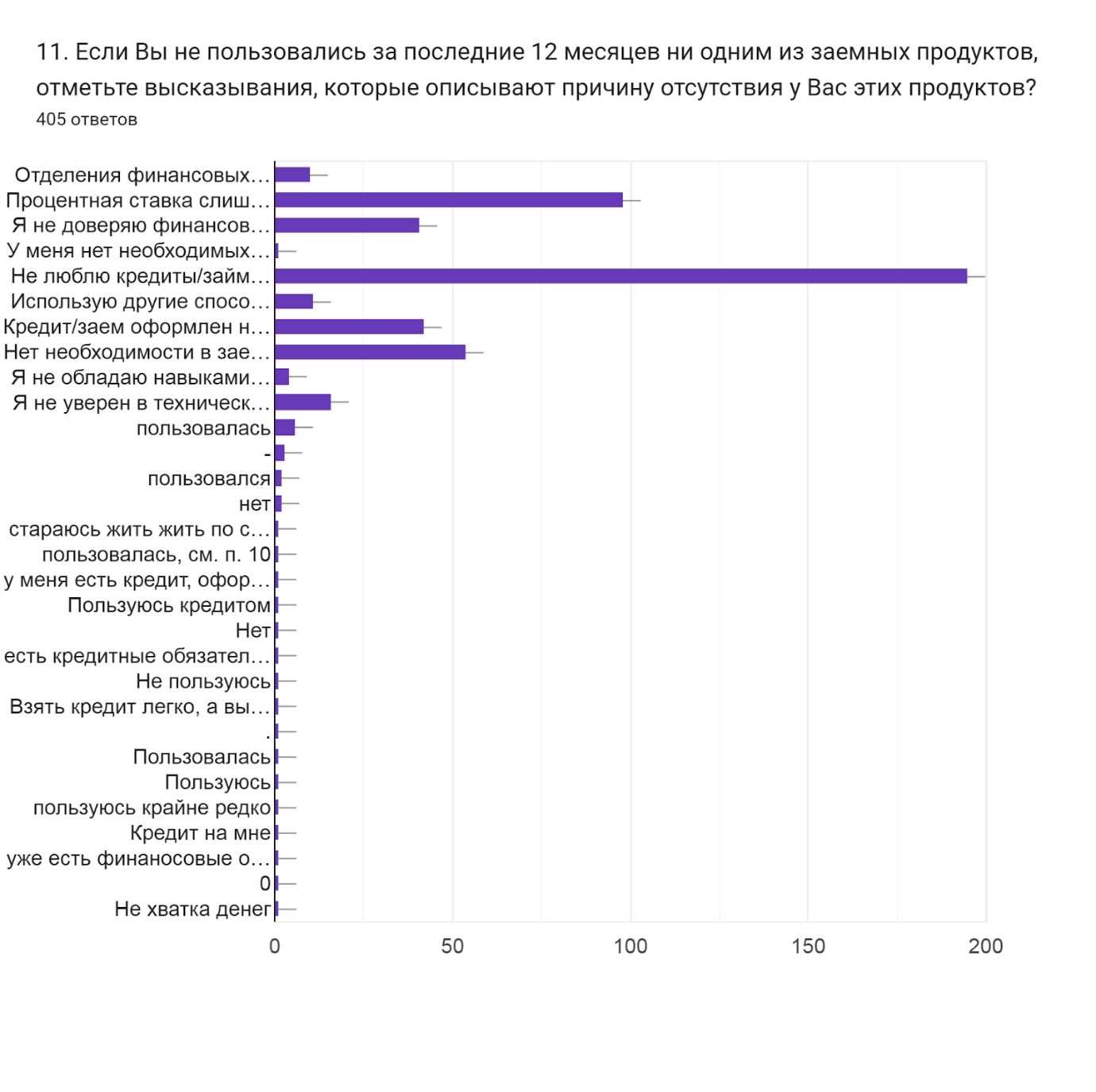 Не люблю кредиты/займы/не хочу жить в долг - 48,1% (за 2021 год – 47,2%).12. Какими из платежных банковских карт Вы пользовались за последние 12 месяцев?зарплатная – 83% (за 2021 год – 95%); кредитная  - 18,9% (за 2021 год – 12%).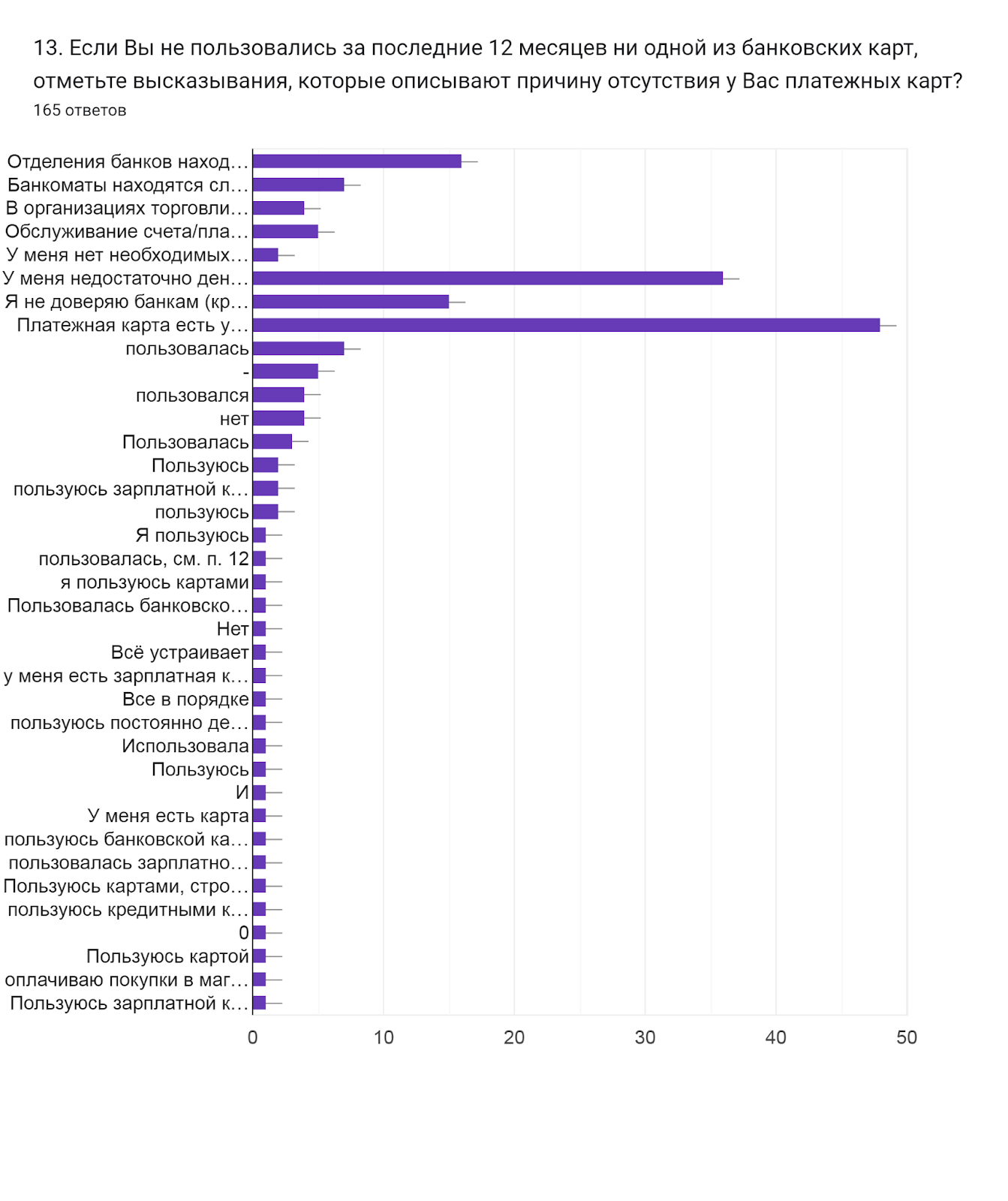 Платежная карта есть у других членов моей семьи – 29,1%;у меня недостаточно денег для хранения их на счете/платежной карте и использования этих финансовых продуктов – 21,8%.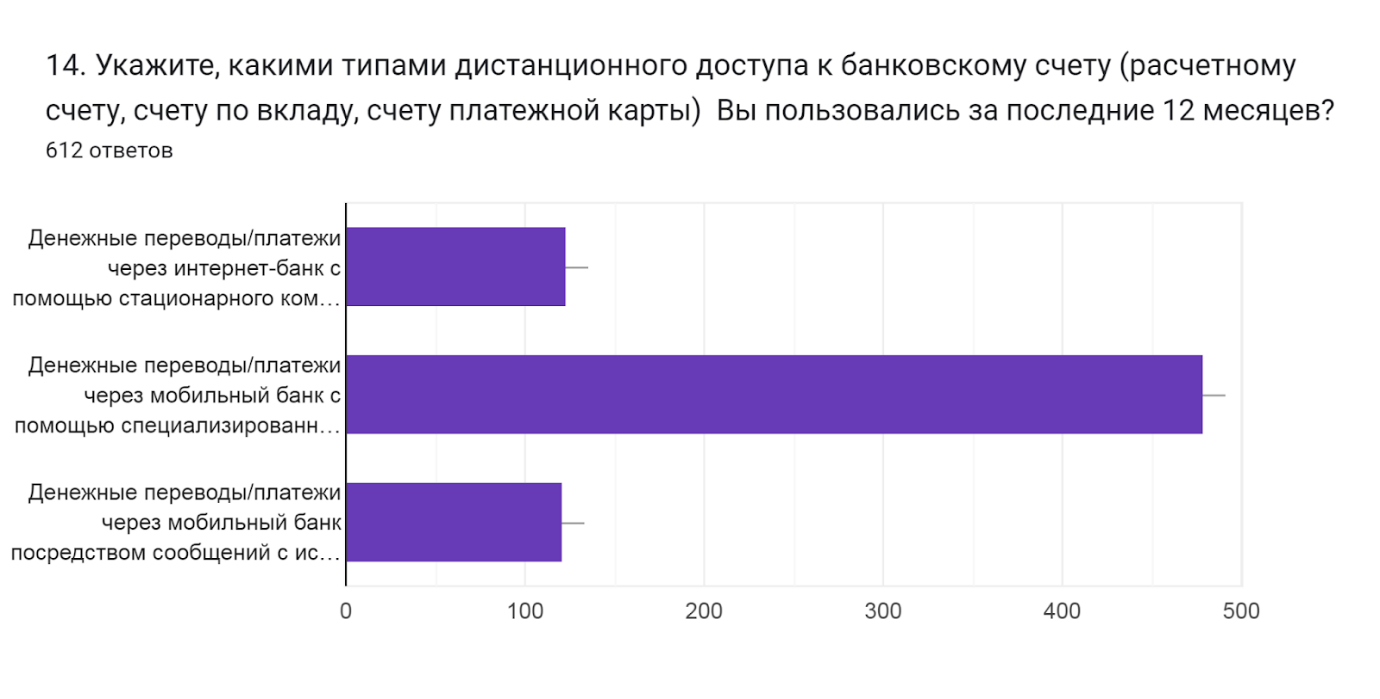 Денежные переводы/платежи через мобильный банк с помощью специализированного мобильного приложения (программы) для смартфона или планшета – 78,3% (за 2021 год – до 80%).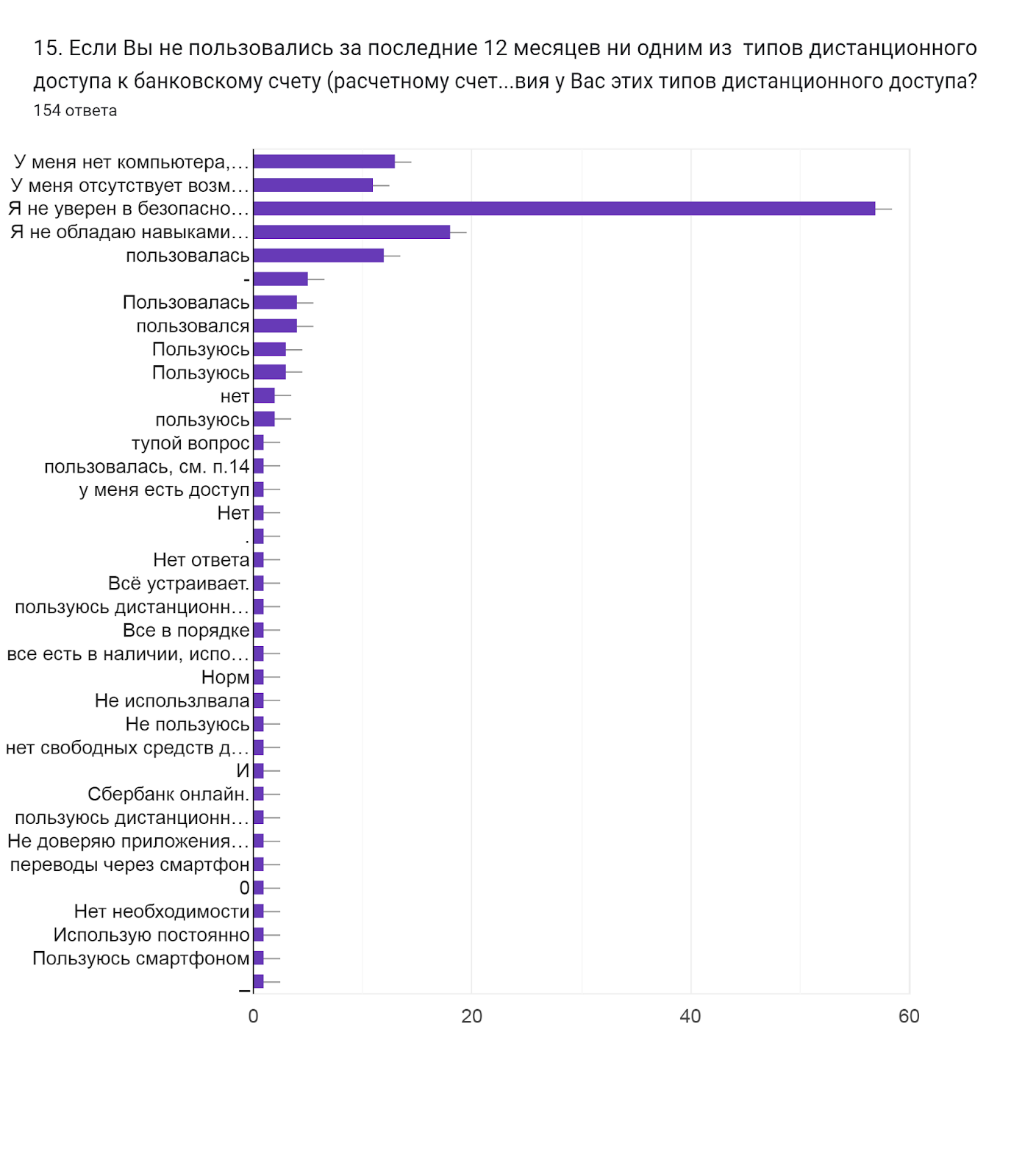 Я не уверен в безопасности интернет-сервисов – 37,0%.16. Какими из страховых продуктов (услуг) Вы пользовались за последние 12 месяцев?388 респондентов (66,4%) не пользовались (за 2021 год –72%);КАСКО, ОСАГО – 7,3%;страхование жизни – 6,3% автокредит – 4,2%; ОМС – 2,8%; страхование имущества – 2%; ипотечное кредитование – 1,8%. 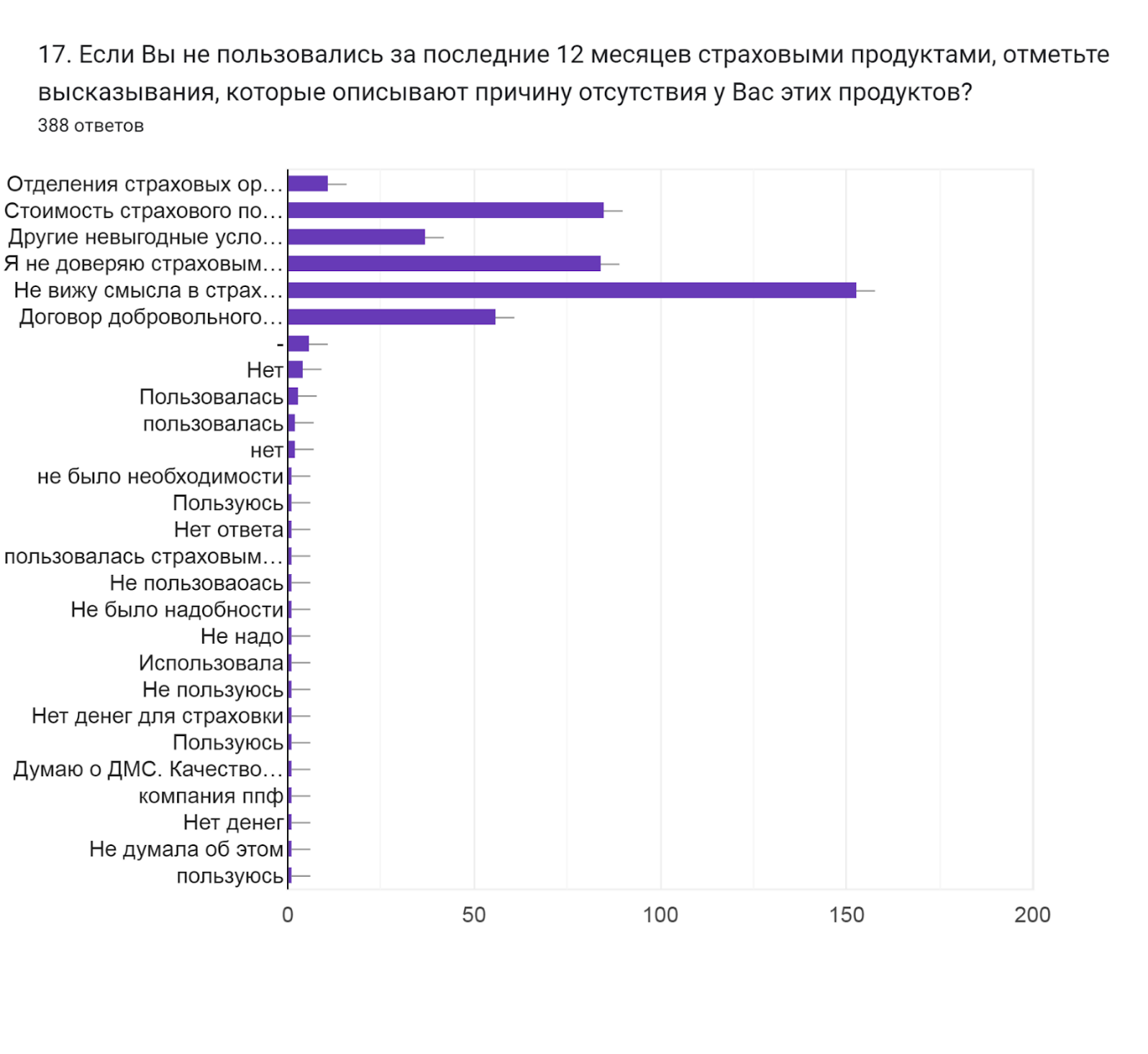 Не вижу смысла в страховании – 39,4% (за 2021 год – 26,8%);стоимость страхового полиса слишком высокая – 21,9% (за 2021 год – 34%);я не доверяю страховым организациям – 21,6% (за 2021 год – 26,8%).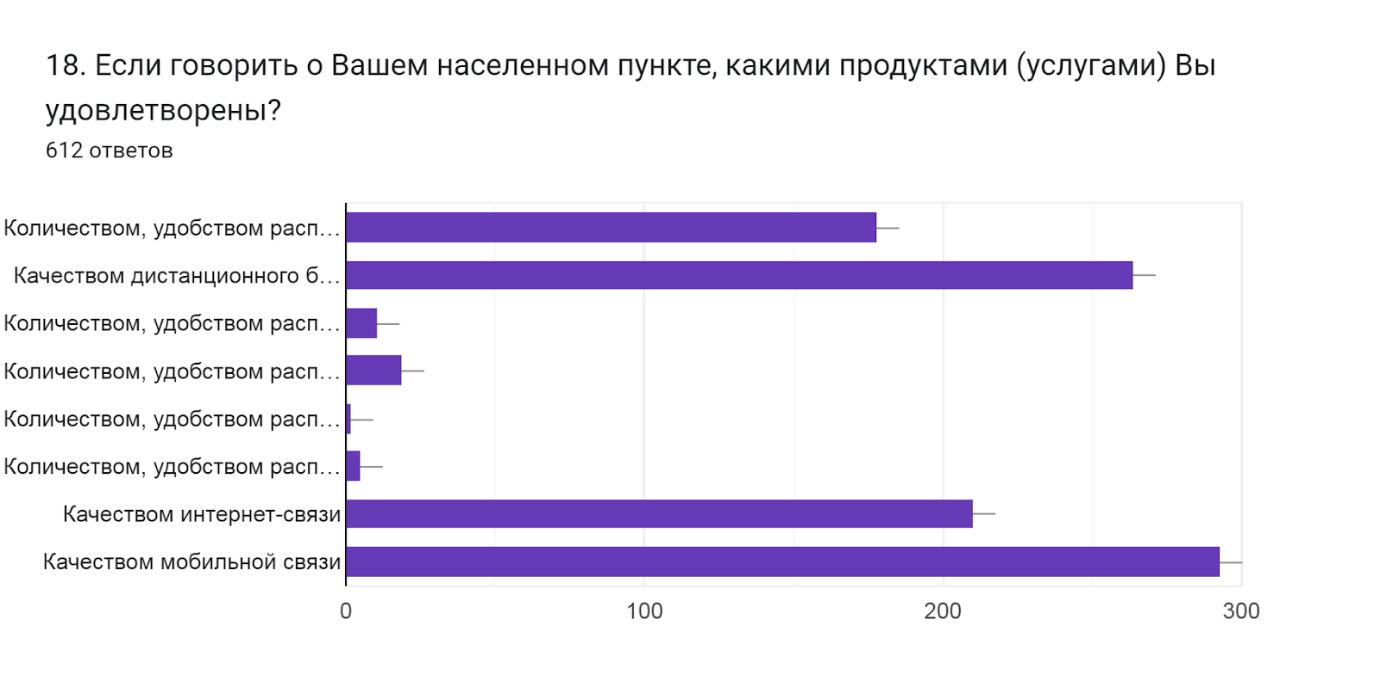 Качеством мобильной связи – 47,9% (за 2021 год – 84,2%);качеством дистанционного банковского обслуживания – 43,1% (за 2021 год – 73,7%);качеством интернет-связи – 34,3% (за 2021 год – 80,7%);количеством, удобством расположения банковских отделений, имеющимся у Вас выбором различных банков для получения необходимых услуг – 29,1% (за 2021 год –63,1%).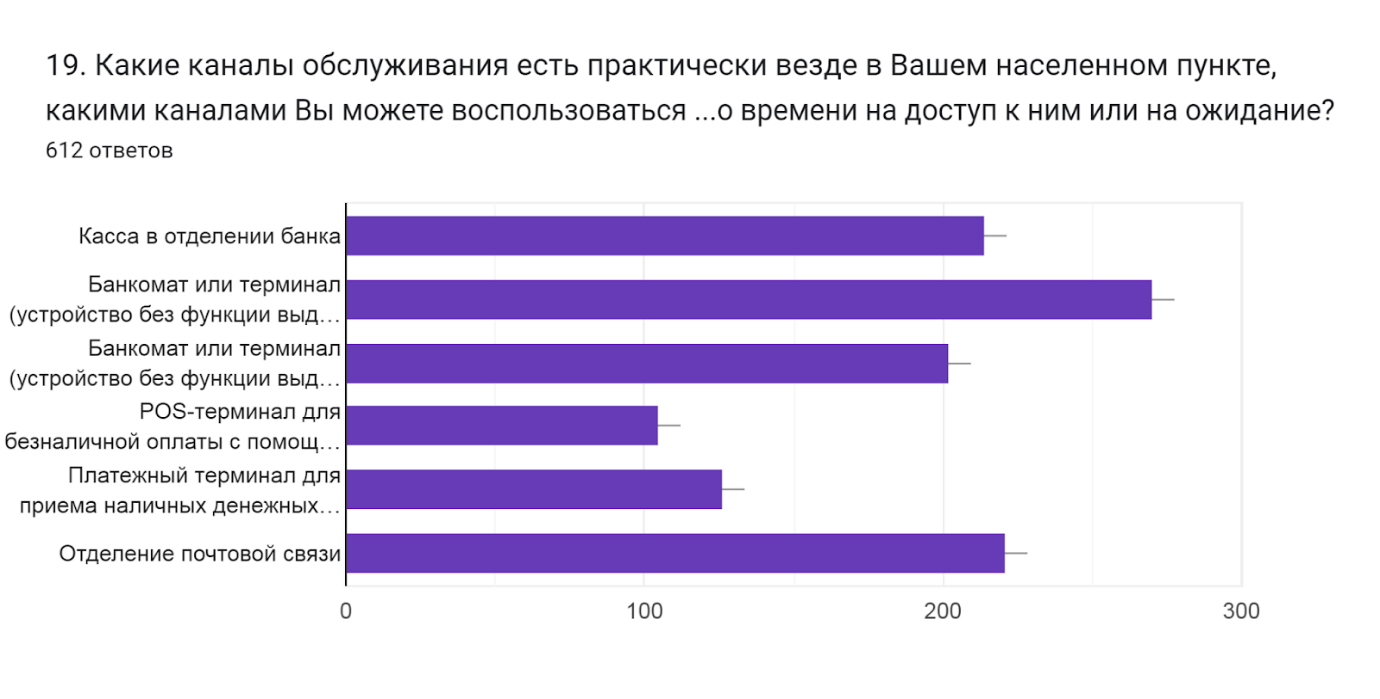 Банкомат или терминал (устройство без функции выдачи наличных денежных средств) в отделении банка – 44,1% (за 2021 год – 63,2%);отделение почтовой связи – 36,1% (за 2021 год – 49,1%);касса в отделении банка – 35% (за 2021 год – 59,7%);банкомат или терминал (устройство без функции выдачи наличных денежных средств) вне отделения банка – 33% (за 2021 год – 56,1%).Выводы:Основное количество респондентов, также, как и в 2021 году:- не пользуются доходными финансовыми продуктами (услугами) - 83,7%           (за 2021 год – 82,5%), из них по причине недостаточности свободных денег – 68,2% (за 2021 год – 59,6%);- не пользуются заемными финансовыми продуктами (услугами) - 66,2%                 (за 2021 год – 63,2%), из них по причине «Не люблю кредиты/займы/не хочу жить в долг» - 48,1% (за 2021 год – 47,2%);- не пользуются страховыми продуктами (услуг) - 66,4%, что несколько ниже 2021 года (за 2021 год –72%), из них по причине: «Не вижу смысла в страховании» – 39,4% (за 2021 год – 26,8%); «стоимость страхового полиса слишком высокая» – 21,9% (за 2021 год – 34%); «я не доверяю страховым организациям» – 21,6%                       (за 2021 год – 26,8%), что свидетельствует о меньшем неудовлетворении стоимости страхового полиса  и большим доверием к страховым организациям по сравнении с 2021 годом, при снижении количества респондентов, которые находят необходимость в страховых продуктах.Зарплатной банковской картой пользуются 83% респондентов (за 2021 год – 95%), кредитной - 18,9%, что выше 2021 года на 6,9% (за 2021 год – 12%).Денежными переводами «переводы/платежи» через мобильный банк                              с помощью специализированного мобильного приложения (программы) для смартфона или планшета, также, как и в 2021 году, используют 78,3% (за 2021 год – до 80%), при том, что удовлетворенность населения качеством услуг банковской сферы и связи в сравнении с 2021 годом снижаетсяПроведенный мониторинг свидетельствует о необходимости повышения финансовой грамотности населения.